Cultura mayaDe Wikipedia, la enciclopedia libreSaltar a navegación, búsqueda 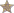 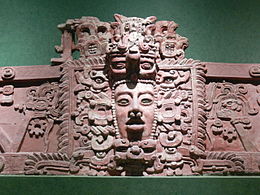 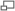 Máscara maya correspondiente al periodo posclásico, encontrada en Placeres, Campeche y expuesta en el Museo Nacional de Antropología e Historia de México.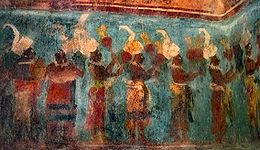 Bonampak.La civilización maya habitó una vasta región denominada Mesoamérica, en el territorio hoy comprendido por cinco estados del sureste de México que son, Campeche, Chiapas, Quintana Roo, Tabasco y Yucatán; y en América Central, en los territorios actuales de Belice, Guatemala, Honduras y El Salvador, con una historia de aproximadamente 3.000 años.Durante ese largo tiempo, en ese territorio se hablaron cientos de dialectos que generan hoy cerca de 44 lenguas mayas diferentes. Hablar de los "antiguos mayas" es referirse a la historia de una de las culturas mesoamericanas precolombinas más importantes, pues su legado científico y astronómico es mundial. Contrariamente a una creencia muy generalizada, la civilización maya nunca "desapareció". Por lo menos, no por completo, pues sus descendientes aún viven en la región y muchos de ellos hablan alguno de los idiomas de la familia mayense.La literatura maya ilustra la vida de esta cultura. Obras como el Rabinal Achí, el Popol Vuh, los diversos libros del Chilam Balam, son muestra de ello. Lo que sí fue destruido con la conquista es el modelo de civilización que hasta la llegada de los primeros españoles, había generado tres milenios de historia.La Conquista española de los pueblos mayas se consumó hasta 1697, con la toma de Tayasal, capital de los mayas Itzá y Zacpetén, capital de los mayas Ko'woj en el Petén (actual Guatemala). El último estado maya desapareció cuando el gobierno mexicano de Porfirio Díaz ocupó en 1901 su capital, Chan Santa Cruz, dando así fin a la denominada Guerra de Castas.Los mayas hicieron grandes e impresionantes construcciones desde el Preclásico medio y grandes ciudades como Nakbé, El Mirador, San Bartolo, Cival, localizadas en la Cuenca del Mirador, en el norte del Petén, y durante el Clásico, las conocidas ciudades de Tikal, Quiriguá, (ambas las primeras en ser declaradas Patrimonio de la Humanidad por la Unesco, en 1979 y 1981 respectivamente) Palenque, Copán, Río Azul, Calakmul, Comalcalco (construida de ladrillo cocido), así como Ceibal, Cancuén, Machaquilá, Dos Pilas, Uaxactún, Altún Ha, Piedras Negras y muchos otros sitios en el área. Se puede clasificar como un imperio, pero no se sabe si al momento de colonizar impusieron su cultura o si fue un fruto de su organización en ciudades-estado independientes cuya base eran la agricultura y el comercio. Los monumentos más notables son las pirámides que construyeron en sus centros religiosos, junto a los palacios de sus gobernantes y los palacios, lugares de gobierno y residencia de los nobles, siendo el mayor encontrado hasta ahora el de Cancuén, en el sur del Petén, muchas de cuyas estructuras estaban decoradas con pinturas murales y adornos de estuco. Otros restos arqueológicos importantes incluyen las losas de piedra tallada usualmente llamadas estelas (los mayas las llamaban Tetún, o “tres piedras”), que describen a los gobernantes junto a textos logográficos que describen sus genealogías, victorias militares, y otros logros. La cerámica maya está catalogada como de las más variadas, finas y elaboradas del mundo antiguo.Los mayas participaban en el comercio a larga distancia en Mesoamérica, y posiblemente más allá. Entre los bienes de comercio estaban el jade, el cacao, el maíz, la sal y la obsidiana.Antecedentes e historiaPreclásico mayaArtículo principal: Período preclásico mesoamericanoTambién llamado Período Agrícola, existe un debate sobre los años de inicio y fin de este intervalo de tiempo, el más aceptado, en este caso para el área maya inicia aproximadamente en al año 1000 a. C. y terminaría rumbo al 320 d. C. Durante este periodo se desarrolla el idioma maya, el pueblo maya adquiere experiencia y construye algunas grandes ciudades.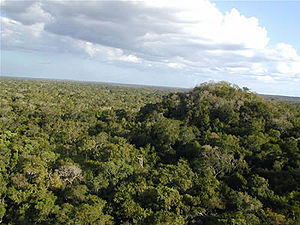 Pirámide de El Tigre, en El Mirador, ca 600 a. C.Una teoría basada en estudios de cerámica, motiva a deducir que en el periodo preclásico la costa del Pacífico (desde el este de Oaxaca hasta El Salvador) estuvo poblada por los ancestros de los mixe, zoques y popolucas actuales (uno de los cuales es del grupo de los mayas) que hacia el 1200 a. C. emigraron hacia el Golfo de México y desarrollaron la civilización Olmeca arqueológica, de hecho la cerámica más antigua de esta región es de un estilo inconfundible llamado Ocós, originaria del Pacífico de Guatemala, pero unos 600 años más antigua que la Olmeca, (Coe y Diehl 1980; Lowe 1977).Según otra teoría complementaria a la anterior los descendientes de los olmecas emigraron a la zona del Petén guatemalteco, donde posteriormente se mezclaron con la gente del lugar originando a los "protomayas". Existen algunos fragmentos del Chilam Balam de Chumayel donde se afirma que éstos provenían de una migración que se produjo en el núcleo original maya que ciertos arqueólogos han encontrado en la zona maya de Guatemala conocida como El Petén, cuando en el Preclásico medio se comenzaron a desarrollar ciudades monumentales, en la Cuenca del Mirador, como Nakbé, ca 1000 a. C. El Mirador, ca 600 a. C., Cival, ca 450 a. C. y San Bartolo ca 400 a. C. con sus ahora famosos murales del Preclásico, los más finos y antiguos del área maya. Estas grandes ciudades, ya contaban con todas las características que hicieron famosos a los mayas del periodo Clásico, y dando lugar a la duda si los olmecas y mayas, de hecho fueron culturas que se desarrollaron independientemente.Posteriormente, en el Posclásico, algunos grupos emigraron del Petén rumbo al norte (Península de Yucatán) y otros se quedaron ahí, de esta manera se explica el origen de las diferentes tribus mayas (itzaes, xiús, cocomes, tzotziles, tzeltales, lacandones, entre otras), ya que cada una de ellas conservaba rasgos comunes, sólo variaban los distintos dialectos. Cuando se realizó la conquista española cada uno de estos grupos se fue adaptando al mestizaje cultural y se fue haciendo único y autónomo en sus tradiciones.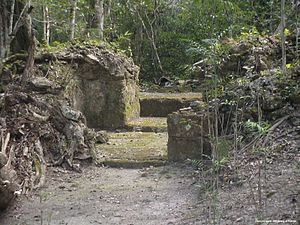 Palacio en Nakbé, ca 500 a. C.Al paso del tiempo la gran civilización maya floreció y alcanzó auge en la zona norte del Petén, en la Cuenca del Mirador, en el corazón de la selva tropical, ahí fue su núcleo original. Algunos especulan que el pueblo maya tomó como ejemplo muchos estilos de vida de la cultura olmeca, aunque los recientes hallazgos en las ciudades del Petén, como El Mirador, Cival, etc., contradicen ésta teoría. De ésta época, datan el urbanismo y la organización estatal que se fueron desarrollando en un ambiente estable y prolongado; se adaptaron al medio ambiente en que vivían y sabían convivir con la naturaleza. Por aquello se distingue un gran respeto que ellos tenían como seres humanos hacia su entorno.Se estima que la selva del Petén se encontraba deshabitada al inicio del tercer milenio antes de Cristo, cuando los primeros agricultores construyeron sus chozas a orillas del río La Pasión y Cuenca del Mirador, demostrada por muestras de polen de maíz, que datan ca 2750 a. C. en lagos de la Cuenca del Mirador, éstos se empezaron a relacionar con la población de los Altos y la costa Pacífica de Guatemala en sitios como Takalik Abaj ca 1000 a. C. y Kaminaljuyú ca 800 a. C., y El Salvador ca 900 a. C., así como con la de la costa del golfo de México. Hacia el año 1000 a. C. la población en expansión se extendió por toda esta zona central iniciándose el proceso de urbanización, el empleo de sistemas agrícolas más complejos y una organización política más avanzada, capaz de controlar la creciente población y con una jerarquización interna, en la que nobles y sacerdotes iban ocupando los puestos de autoridad. Se inicia una división del trabajo con la diversificación de ocupaciones: agricultura, caza, pesca, recolección, alfarería, industria lítica, industria textil, comercio y culto religioso.El trabajo de la tierra dio prioridad al cultivo del maíz, el frijol, el cacao y la calabaza, en tanto la caza, la pesca y la recolección quedaron como actividades complementarias; por eso a este periodo se le conoce también como agrícola. En él se va desarrollando una religión sencilla con la creencia en una vida ultra terrena y el culto a los muertos.La evidencia arqueológica muestra que los mayas comenzaron a edificar una arquitectura ceremonial hace unos 3.000 años. Hay un desacuerdo entre los límites y la diferencia entre los mayas antiguos y una civilización mesoamericana preclásica vecina, la cultura olmeca. Los olmecas y los mayas antiguos parecen haberse influenciado entre sí. Los monumentos más antiguos consisten en simples montículos de tumbas, los precursores de las pirámides se erigieron más tarde.De modo gradual, la influencia de la cultura olmeca dejó de ser tan grande como había sido durante el período Preclásico Medio. Hacia el siglo III a. C. había cesado definitivamente. Sin embargo, muchos pueblos de toda el área mesoamericana habían absorbido algunos de sus rasgos principales (culto a los muertos, arquitectura y escultura monumentales, el culto a las divinidades del agua y el fuego, etc.). Para el Preclásico Tardío, en toda Mesoamérica surgieron tradiciones culturales regionales, que fueron construidas sobre la base del legado olmeca. Los mayas tomaron de ese pueblo la escritura, el sistema de numeración y la Cuenta Larga, y muchas otras cosas. La cultura maya, propiamente dicha, no surgió sino hasta el primer siglo de la era cristiana, más o menos contemporánea al desarrollo de Teotihuacan.Del período Preclásico Tardío se han detectado numerosos asentamientos humanos entre los cuales se encuentran Santa Marta (Chiapas), donde se constata una temprana ocupación en labores de cerámica y cultivo de maíz, fechada con el año 1320 a. C.; Chiapa de Corzo, Tonalá, Padre Piedra, e Izapa, con influencia olmeca; Edzná, Xicalango, Tixchel y Santa Rosa Xtampak (Campeche); Yaxuná, Acanceh, Dzibilchaltún (Yucatán); El Trapiche, Casa Blanca, Laguna Cuzcachapa, Las Victorias y Bolinas (Chalchuapa); Kaminaljuyú en el sur de Guatemala. Los pobladores de este último asentamiento controlaron las relaciones comerciales de la zona con el resto de Mesoamérica hasta que fueron invadidos hacia el año 400 d. C., por guerreros provenientes del centro de México, de la poderosa ciudad de Teotihuacan, cuya influencia militar y cultural se dejó sentir desde entonces en todo el ámbito maya.Período ClásicoArtículo principal: Período clásico mesoamericano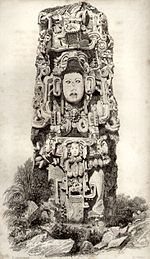 Estela de Copán según un grabado de Frederick Catherwood, 1839.También llamado Periodo Teocrático, abarca desde los años 320 a 987 d. C. aproximadamente. Recibe este nombre porque en un principio se creyó que fue el grupo sacerdotal el que ejerció el poder político y que toda la vida económica, social y cultural se desarrolló en torno a la religión.Los grupos sacerdotales, tuvieron gran importancia en el gobierno de los Estados mayas del Clásico; a pesar de eso, nunca fueron dirigentes. Existía una clase noble y en todo caso, eran los guerreros quienes concentraban el poder. La imagen de los mayas como una sociedad gobernada por sacerdotes fue derribada cuando se descubrió que las ciudades estaban en permanente guerra unas con otras.Se incrementó notablemente la agricultura como actividad económica básica, la cual era practicada por grandes contingentes de labradores, propiciando una compleja división del trabajo y en consecuencia una fuerte estratificación social.Las zonas arqueológicas más conocidas de este periodo son: Tikal, Uaxactún, Piedras Negras, Cancuén, Caracol, Yaxhá, Naranjo, Xultún, Río Azul, Naachtún, Dos Pilas, Machaquilá, Aguateca, Comalcalco, Palenque, Yaxchilán, Kankí, Bonampak, Quiriguá , Tulum, Edzná, Oxkintok, Ceibal, Xamantún, Copán, San Andrés, Yaaxcanah, Cobá, El Cedral, Ichpaatún, Kantunilkín, Kuc (Chancah), Kucican, Tazumal, Las Moras, Mario Ancona, Muyil, Oxlakmul, Oxtancah, Oxhindzonot, Pasión de Cristo, Río Indio, San Antonio III, Nohkuo Punta Pájaros, San Manuel, San Miguel, Punta Molas, Tamalcab, Templo de las Higueras, Tupack, Xlahpak, Tzibanché y Kohunlich.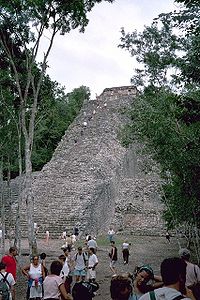 Cobá.Los dos principales centros de la zona del Petén son Uaxactún y Tikal. Uaxactún (600 a. C. al 889 d. C.), localizado a 25 kilómetros al norte de Tikal (Guatemala), tiene el templo maya más antiguo que se conoce en la región, y es el primer lugar en donde se observó la existencia de la bóveda falsa. Tikal (800 a. C. al 869 d. C.), enclavado en el corazón de la selva muestra una gran influencia teotihuacana y llegó a poseer 100 mil habitantes en su momento culminante, siendo la ciudad más grande de América en el Clásico Tardío. Este centro dependía de una complicada red comercial y se encontraba enclavado en un lugar estratégico, entre dos sistemas fluviales que iban al Golfo de México y al mar Caribe.Copán, en Honduras, cuyo esplendor se dio hacia el año 736 d. C., fue el centro científico del mundo maya, en donde la astronomía se perfeccionó al punto de determinar la duración del año tropical, de crear las tablas de eclipses y de idear una fórmula para ajustar el calendario, más exacta que la usada en la actualidad. Sobre su arte, Eric Wolf en la obra Pueblos y culturas de Mesoamérica menciona que a los mayas les gustaba amangoiona:"Al mismo tiempo se dieron a conocer expresiones artísticas nuevas, nuevos símbolos de poder, que provenían del exterior de la zona maya, y se extendieron en toda esta región; como los tocados ceremoniales guarnecidos, las sandalias orladas, los brazaletes, las plumas ensartadas y el cetro de [manikin]. En Copán se encuentran numerosas representaciones del Tláloc mexicano. ¿Se trataría de un movimiento de consolidación política que tuvo su origen fuera de la zona maya aun cuando hecho uso de las formas mayas tradicionales?..."Eric WolfGGC11C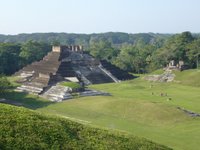 Zona Arqueológica de Comalcalco en Tabasco. Única ciudad maya construida de ladrillo cocido..La ciudad de Comalcalco en el estado de Tabasco es la ciudad maya más occidental, y su característica principal es que a falta de piedras en la región, sus habitantes construyeron los edificios a base de ladrillo cocido, pegados con una mezcla de estuco hecho con concha de ostión. La región, fue la principal productora de Cacao, cuya semilla fue utilizada como moneda por las diferentes culturas mesoamericanas. En Comalcalco se han encontrado diversos mascarones, estelas y hasta una tumba con restos humanos.De este período datan también las ciudades de Calakmul en Campeche, donde se han encontrado más de 100 estelas, y Cobá en Quintana Roo, que floreció en 623 d. C. y constituye el centro teocrático más antiguo del noreste de la península de Yucatán.Cobá, situada a orillas de cinco lagos, entre los cuales los más importantes son Cobá y Macanxoc, se desarrolló a principios de nuestra era. Constituía un asentamiento humano pequeño, con una organización social de tipo aldeano y cuya actividad principal era la agricultura. Conforme la población fue creciendo, entre los años 400 y 1000 de nuestra era, Cobá aumentó su poder económico y político, llegando a convertirse en un importante centro ceremonial. El arqueólogo Antonio Benavides lo describe así en su artículo "Cobá":"En Cobá y sus alrededores vivían miles de personas, la mayoría en casas precarias con cimientos de piedra; paredes de lodo y techos de hoja de palma. En el centro de la ciudad, cerca de los templos, de los edificios públicos y de los juegos de pelota, habitaban los gobernantes en casas grandes de piedra decoradas con figuras de estuco. También había amplias plazas en las que se reunía la gente los días de mercado o cuando había alguna celebración pública. La vida en Cobá era muy parecida a la de otras grandes urbes prehispánicas como Teotihuacan y Cholula en el altiplano central o como Monte Albán y el Tajín. Existía un sistema de gobierno con grandes diferencias sociales. Un grupo minoritario formado por sacerdotes, dirigentes y guerreros de alto rango organizaba y controlaba la mayor parte de las actividades (religión, economía, política, educación, etc.) de una gran población de tal manera que los bienes y servicios eran mayormente disfrutados por ellos".Antonio Benavides#GGC11CEste importante centro cubría una extensión total de 100 km² y su núcleo unos 2 km²; se encontraba comunicado con la región por medio una serie de caminos que tenían por objetivo asegurar el control económico y político del territorio, además de ser excelentes medios de comunicación. Los caminos se empezaron a construir entre los años 600 y 800 d. C. aproximadamente. Es también la época en la que se esculpen numerosas estelas y en que el crecimiento urbano se aprecia en la construcción —aparte del núcleo— de tres grupos de edificios ceremoniales: Nohoch Mul, Chumuc Mul y Macanxoc. La población alcanzaba entonces los 70 mil habitantes, y hacia el año 1000 controlaba la ruta comercial de la costa oriental y del centro y norte de la península de Yucatán.Cobá, sin embargo, no se encontraba en la costa, sino en el interior, a unos 50 km al noreste de Tulum. Necesitaba controlar, abastecer y proteger un puerto localizado sobre la ruta comercial hacia Honduras, y por medio del puerto de Xel-Há descrito así por el arqueólogo Fernando Robles en su trabajo "Xel-Há, puerto de Cobá":"Xel-Há se hallaba en un punto crítico de la ruta comercial, ya que en ella convergían las partes terrestre y marítima de la misma. A Xel-Há llegaban por la vía marina las mercancías procedentes de Petén y Belice y, por el otro lado, aquellas del noroccidente de Yucatán vía Cobá. Esta posición de zona transitoria, aunada a sus cualidades geográficas (la caleta, su situación geográfica en la península, etc.), debieron haber hecho de Xel-Há una especie de 'puerto libre' [...] Por las evidencias arqueológicas que contamos, así como por sus cualidades morfológicas y geográficas, suponemos que Xel-Há debió haber jugado un papel, si no igual, sí semejante al de un puerto de comercio suscrito al emporio comercial de Cobá".Fernando Robles#GGC11C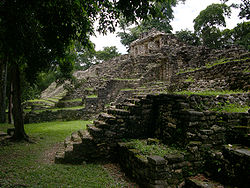 Pirámide en Yaxchilán.La civilización maya, tuvo centros como Palenque, enclavado en la selva de Chiapas, que llegó a su máximo esplendor entre los años 695 y 799 dC, al igual que los centros de Yaxchilán, Bonampak y Piedras Negras. Es en esta región donde encontramos los primeros indicios de la existencia de la guerra entre los mayas: hay representaciones que hablan de guerreros, batallas e incursiones para capturar prisioneros. Becán, situada en Campeche, es un ejemplo de ciudad maya fortificada y rodeada por un foso seco.Antes de finalizar con el periodo teocrático es importante resaltar la relación tan estrecha y duradera que había entre la región maya y el Centro de México, especialmente con Teotihuacan, de los siglos V a VII. Teotihuacan controló los centros mayas de este periodo a través de la guerra y del dominio político, pero sobre todo mediante las influencias culturales y el acceso a una serie de recursos naturales, como el cacao, que eran mercancías básicas dentro de las redes comerciales. Inicialmente se dedujo que la cultura maya absorbió la influencia teotihuacana y continuó su propio desarrollo. Posteriormente se analizaron las evidencias encontradas en Tikal y en Kaminaljuyú donde algunos edificios y estelas sugieren actividad bélica entre teotihuacanos y mayas, demostrando el poder que los guerreros sustentaban en este periodo.Podemos afirmar que la desintegración tan dramática como incomprensible de estos poderosos centros ceremoniales podría estar íntimamente ligada a la caída de la propia Tehotihuacan.Se han manejado muchas hipótesis acerca de la decadencia y desaparición de los centros mayas teocráticos, cuyo orden se resquebrajó entre los años 750 y 900. Una teoría nos habla del colapso ecológico que sufrió la región a raíz de la destrucción de la selva por los sistemas agrícolas que los mayas empleaban, mientras que otra pone el acento en un crecimiento desmedido de la población, que empezó a ejercer demasiada presión sobre la tierra y la producción de alimentos. Estas hipótesis son probablemente ciertas, aunque no bastan para explicar la decadencia de los centros teocráticos.A ellas quizá se aunaron las contradicciones internas de la sociedad teocrática. En ella el poder y la autoridad estaban en manos de un grupo de nobles y sacerdotes que imponían al pueblo fuertes cargas tributarias en trabajo y especie. Así, ese pueblo pudo haberse levantado en una sangrienta rebelión, o bien emigrar en masa hacia otras tierras. A todo esto se une el hecho de que Teotihuacan, saqueada y reducida a cenizas por fuerzas desconocidas entre 700 y 750 dejó de mostrar su influencia en el área maya. Su prosperidad económica y cultural se detuvo bruscamente para dar paso a Xochicalco, y posteriormente a los toltecas, en el dominio del Valle de México. Cien años después de la destrucción de Teotihuacan, los centros mayas entraron en crisis, se despoblaron, y sus ciudades fueron invadidas por la selva.Período PosclásicoArtículo principal: Período posclásico mesoamericano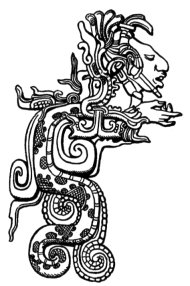 Kukulkán es el nombre maya de Quetzalcóatl, personaje importante en el Período Posclásico de los mayas. Aquí lo vemos en un dibujo de un bajorrelieve de Yaxchilán.Abarca los años 1000-1687 d. C. Una vez abandonados los centros ceremoniales mayas del periodo clásico, la fuerza generadora de esta época va a ser una corriente migratoria identificada étnicamente con los mayas arraigados en la región, que traía consigo una cultura mestizada de fuerte contenido náhuatl.Esta corriente, llamada putún o maya-chontal, habitaba en el sur de Tabasco y tenía estrechas relaciones comerciales con los pueblos del centro de México y con los grupos nahuas establecidos en la periferia de la región maya, por ejemplo en Xicalango. Su presencia habría de romper con el precario equilibrio en el que trataba de mantenerse el mundo teocrático, y fueron los putunes los que aprovecharon la caída de este orden para introducir una nueva forma de vida y de dominio sobre la región.El territorio del que provenían los putunes era el delta de los ríos Usumacinta y Grijalva, una región de ríos, riachuelos, lagunas y pantanos en donde predominaba el transporte acuático. Esto hizo de los putunes unos excelentes navegantes y mercaderes, que controlaban las rutas marítimas comerciales alrededor de la península de Yucatán, desde la Laguna de Términos en Campeche hasta el centro de Sula en Honduras.Los putunes se establecieron al sur del río de la Pasión y llamaron a su tierra Acalán ("lugar de canoas"). Fundaron dos poblaciones principales: Potonchan (Putunchan), situada en la desembocadura del río Champotón, e Itzamkanac, junto al actual río de la Candelaria que desemboca en la laguna de Términos. Itzamkanac era la capital de Acalán, pero tal vez fuera Potonchán la primera población. En efecto, ésta dominaba el comercio relacionándose con los zoques y con los habitantes de las tierras altas de Chiapas. En cambio, Itzamkanac estaba ubicada demasiado río arriba para llegar a ser un importante puerto de intercambio. De ahí que Xicalango, el gran centro comercial situado en la laguna de Términos y controlado por Itzamkanac, supliera esta función.Establecieron numerosos puertos en esas rutas, entre los que destacan Cozumel, Xel-Há, Bahía de la Ascensión y Polé (la actual Xcaret), en Quintana Roo, que fueron dominados por una rama de los putunes, a quienes se conoce como itzáes ("aquellos que hablan la lengua entrecortadamente").Desde Polé los itzáes penetraron tierra adentro para conquistar Chichén en 918, y desde entonces tomo el nombre de Chichén-Itzá. Hacia el 950, dominaban toda la región oriental hasta Bakhalal (Bacalar) y Chactemal (Chetumal). Una vez controlada la zona, esta rama itzá de los putunes estableció comunicación con sus vecinos mexicanos del sur de Campeche. Se supone que los itzáes, —quienes hablaban tanto el chontal como el náhuatl y habían absorbido profundas influencias del centro de México— recibieron a Quetzalcóatl, llamado en maya Kukulkán. Éste había huido de Tula y se alió con los chontales para conquistar Chichén Itzá en 987. De esta época datan las influencias toltecas en el arte y la arquitectura mayas.Es conveniente recalcar que autores como Enrique Florescano, Leonardo López Luján y Alfredo López Austin, ponen en duda que el Quetzalcóatl histórico haya llegado a Yucatán. En primer lugar, porque las fechas no coinciden. En segundo, porque similares argumentos presentaban los nobles mixtecos, tarascos y más tarde los mexicas para legitimar su posición en la estructura social. Tanto el mito Tollan y la de la huida de Quetzalcóatl, como las expresiones artísticas y la vocación eminentemente guerrera de las sociedades mesoamericanas del período Posclásico Temprano forman parte de un complejo muy extendido por toda la región en ese tiempo.Hacia el año 1000, Chichén Itzá formó una alianza con los cocomes de Mayapán y los xiu de Uxmal. Dicha alianza es conocida con el nombre de Confederación o Liga de Mayapán, rota en 1194 por Hunac Ceel, líder de los cocomes. Las hostilidades desembocaron en la derrota tanto de los itzáes como de los tutul xiúes. El auge de Chichén-Itzá y de sus gobernantes maya-toltecas terminó en caos hacia fines del siglo XIII. Los itzáes abandonaron su ciudad y se dirigieron a las selvas desiertas del Petén. Allí, en el lago Petén Itzá, fundaron una nueva población localizada en la isla de Tayasal.La supremacía de Mayapán llegó a su fin hacia 1441, cuando el líder xiu de Uxmal, Ah Xupan Xiu, la destruyó masacrando a la familia real cocom. Durante su apogeo, Mayapán llegó a tener hasta 12 mil habitantes. Era una ciudad fortificada, rodeada de una muralla de piedra. Se pueden ver en su arquitectura claras influencias toltecas.En el este de la península, según señala Eric J. Thompson en su libro Los habitantes de la costa oriental de la península de Yucatán:"Los putunes conservaron en su poder la región de Bakhalal y Chetumal durante el periodo de dominación de Mayapán [...] en la provincia de Uaymil se hablaba un dialecto parecido al campechano y, naturalmente los documentos de Paxbolón con su afirmación de que Chetumal pagaba tributo a los putunes acalanes".Eric J. Thompson#GGC11CLas crónicas mayas establecen claramente que los putunes conservaron su poder sobre la región de Bakhalal y Chactemal durante el periodo de la dominación de Mayapán (1200-1480) pero ni por eso abandonaron el dominio de su antiguo territorio al sur de Tabasco, sino que hicieron constantes viajes de ida y vuelta a Potonchán.A la caída de Mayapán, la península de Yucatán se dividió en 16 pequeños estados, cacicazgos o provincias, cada uno con su propio gobernante. Entre estos cacicazgos existían rivalidades y guerras constantes, herencia de las luchas sin tregua entre los xiu y los cocomes. Esa era la situación reinante a la llegada de los primeros españoles.En el Petén, Tayasal de los Itzaes, Zacpetén de los Ko'woj y Queixil de los Yalnain, fueron las últimas ciudades mayas y mesoamericanas en ser conquistadas, en el 1697 DC, después de varios intentos fallidos, incluyendo unos de Hernán Cortés en 1542.En el altiplano sur surgieron otros estados mayas, entre ellos el reino K'iche' basado en Q'umarkaj (Utatlán), que produjo el Popol Vuh, la obra histórica y mitológica más conocida de los mayas. Otros estados en las tierras altas de Guatemala incluyen el reino Mam en Huehuetenango (Saculew), Kaqchikel en Iximché, Chuj en San Mateo Ixtatán y Poqomam, probablemente en Mixco Viejo.La sociedadAldeas "vivienda"Existían casas unifamiliares donde vivían los padres y los hijos quienes adoptaban a miembros viejos o jóvenes de la familia o fuera de ella (ejemplo: Tulum). También había edificios multifamiliares habitados por personas de lazos sanguíneos comunes de elevada posición social (ejemplo: los complejos residenciales de Kohunlich). Los materiales de las casas varían de muros y techos de madera y palma a materiales resistentes como piedra y estuco. También la vivienda podía estar formada por tres estructuras principales separadas, (dormitorios, la cocina, la bodega) y podían construir otras estructuras separadas (talleres, baños saunas) (Ejemplo: Joya de Cerén).Dormían sobre unas plataformas bajas adosadas a los muros donde colocaban colchones rellenos de algodón (las hamacas fueron una adaptación de las redes de pesca, invento de los indígenas caribes de Haití llegado a Yucatán con el arribo de los españoles). También se dormía sobre tapetes en el suelo.Este tipo de habitaciones tenían poca ventilación y luz porque carecían de ventanas. Las habitaciones fueron usadas para dormir y guardar pertenencias; sus ocupantes trabajaban en las afueras y poseían huertos para consumo familiar.Es necesario considerar y advertir que la gente común vivía en las denominadas palapas alrededor de las ciudades, los materiales que usaban eran renovables como la palma chit, el guano (para los techos); la madera, los bajareques, el estuco (para las paredes). En el centro de la ciudad habitaban los sacerdotes y la nobleza en los castillos, pirámides y templos ceremoniales.VestimentaGran parte de la población estaba dedicada a las jornadas agrícolas, por ello usaron ropa adecuada a las condiciones necesarias, además la indumentaria dependía del nivel social. La mayoría de la gente vestía sencillamente: las mujeres con el huipil o hipil o una falda y su manto; y los hombres con una especie de calzón llamado patí. Sin embargo, la nobleza utilizaba ricos y complicados atuendos bordados con plumas y gemas, calzaba sandalias de cuero y lucía grandes tocados de plumas, además de collares, pectorales y pesados cinturones con incrustaciones de nácar y piedras grabadas. Otras prendas comunes entre los nobles fueron las faldas, capas cortas o largas, chaquetas (generalmente de piel de jaguar o algodón), adornos de conchas, caracoles y diseños geométricos. Aparte del tocado, algunos nobles y sacerdotes llevaban enormes orejeras, narigueras, brazaletes y anillos de jade, cuarzo y oro, y se perforaba la barbilla, bajo el labio inferior, para incrustarse un besote.Entre los accesorios había sombreros, turbantes, penachos, diademas y gorros cónicos. Por lo general el jade es muy utilizado hasta el 900 a. C. (aunque no desaparece) y posteriormente llega la joyería de oro.Podemos imaginar, por las pinturas de Bonampak, la riqueza y suntuosidad que irradiaban estos atavíos en las ceremonias y también en las batallas, en donde los guerreros añadían al vestuario sus armas, escudos y cotas o chalecos protectores también profusa y bellamente adornados.Para teñir sus artículos indumentarios utilizaron diversos colorantes. Los más importantes fueron:De origen mineralAtapulgita De origen vegetalAñil (Indigofera sufruticosa) e (Indigrofera guatemalensis) de éstos dos se piensa que los mayas sacaron el azul maya (su color especial). De origen animalEl color rojo, obtenido de la Grana Cochinilla (insecto parásito que ataca al nopal, del que hay varias especies de los géneros Opundia y Nopalea). El color violeta proviene de un caracol llamado Púrpura pansa. Estos colorantes fueron obtenidos a través de cultivos o por el comercio.La mujer y su posición socialLa mujer tuvo posiciones elevadas en la sociedad y algunas fueron gobernantes. Las mujeres eran muy importantes para la economía familiar, pues elaboraban piezas de cerámica, diseñaban piezas en barro o esculpidas o talladas a modo de escultura, y tejían el algodón para confeccionar vestidos. También criaban animales para comer o como mascotas y se encargaban de elaborar comidas y bebidas para las fiestas religiosas. No participaban en ceremonias religiosas donde se efectuaban sacrificios humanos, excepto en ciertas fiestas donde acudían las ancianas.En el posclásico las mujeres no participaban en el autosacrificio, pero en el clásico sí, al menos las de alto rango.Para los mayas, el Kamnicté (matrimonio) era constituido por arreglo de los padres y tenía fines económicos o de alianza. Además, entre otras costumbres, el hombre recién casado vivía bajo las órdenes del suegro en un período variable, pero que en ocasiones, podía llegar a ser de cinco años.Rasgos físicosUna investigación realizada por el estadounidense Sylvanus G. Morley realizada sobre la población maya yucateca arrojó que la estatura media es de 154,61 cm y 142,65 cm, el peso de 52,86 kg y 50 kg y el índice cefálico medio es de 85,8 y 86,8 para hombres y mujeres con un menor índice cefálico.De acuerdo con las evidencias arqueológicas (estudio de los monumentos y artes de la antigüedad) y etnográficas (estudio, descripción y clasificación de razas o pueblos), se deduce que los mayas tienen la cabeza ancha (braquicéfalos), nariz aguileña, el pelo negro y lacio, los pómulos salientes, la frente amplia (ancha y plana) y los ojos almendrados (con un pronunciado y notable pliegue en los párpados que les da un toque marcadamente oriental) de color oscuro. El cuello es corto y los hombros son anchos.Las características de estos grupos eran modificadas por influencias mágicas y/o rituales, ya que modificaban la posición de los ojos para obtener una vista estrábica causada (según el fray Diego de Landa), con cuentas de cera que los padres ponían enfrente de los ojos de sus hijos. La deformación del cráneo era practicada en los niños aprovechando que los huesos, entre la primera semana de nacidos y los dos años, no están sólidos y son moldeables (había dos variantes de deformación del cráneo); la deformación del cráneo por alargamiento se efectuaba mediante la colocación de dos tablas, una en la frente y otra atrás (estas deformaciones se practicaban en los recién nacidos de ambos sexos y de todas las clases sociales). Otras costumbres (pues más que modas tenían fines mágico-espirituales) eran la pintura corporal (como los tatuajes en pecho, brazos y piernas), la excoriación o escarificación (técnica que consiste en causar cicatrices con fines decorativos), el limado y perforación de los dientes para colocar «piedras semipreciosas» (pedacitos de jade, obsidiana o pirita) y adornos como orejeras (especie de aretes), pectorales, bezotes (anillos nasales), penachos, etcétera. Es importante destacar que el tatuaje y la escarificación fue prerrogativa de los señores, sacerdotes y guerreros distinguidos.Mucha de esta información viene del fray español Diego de Landa, quien vivió en la época de la colonia. Durante su estancia destruyó mucha documentación maya, aunque al final hizo un libro acerca de esta civilización.Estructura de la civilización mayaOrganización socialLa vida en los grandes centros urbanos del prehispánico debía ser tan compleja como lo es en las modernas ciudades de la actualidad. Lo que se sabe de los mayas nos hace pensar así. En el artículo "Los mayas" de Howard LaFay se puede leer que:"Desapareció la imagen del hombre maya como primitivo agricultor pacífico practicando ritos religiosos esotéricos en la quietud de la selva. El resultado es un pueblo guerrero lleno de vida, en numeroso insospechado anteriormente, que usó técnicas agrícolas muy avanzadas. Y al igual que los vikingos a medio mundo de distancia, comerciaban e invadían con brío".Howard LaFay#GGC11C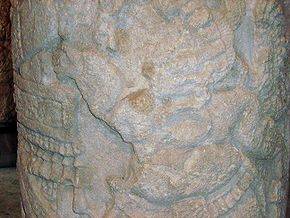 Estela maya en Campeche; bajorrelieve de personaje ataviado; Museo de la Soledad.La sociedad maya estaba organizada sobre la base de una marcada estratificación social, a la cabeza de la cual se encontraba la nobleza, los almenehoob ("los que tienen padres y madres"). Este grupo privilegiado monopolizaba el poder y la autoridad al ostentar los puestos políticos y religiosos. El gobernante supremo de la provincia era, como ya vimos, el Halach Uinik (o Halach Wíinik) en quien residía el poder absoluto sobre los asuntos terrenales y espirituales. Se le llamaba también Ahau; sus emblemas eran el escudo redondo y el cetro en forma de figura antropomorfa con cabeza de serpiente. El cargo de Halach Uinik era hereditario dentro de una sola familia, y pasaba del padre al hijo mayor.El Halach Uinik era, al mismo tiempo, el Batab o jefe local de la ciudad en la que vivía, y tenía bajo su mando al resto de los bataboob o jefes locales de las poblaciones que conformaban la provincia. Como jefe supremo, recibía tributo, convocaba a los guerreros y formulaba la política.En la guerra cada Batab comandaba a sus soldados, pero existía un comandante militar supremo llamado Nacom, que desempeñaba el cargo durante tres años y respondía directamente ante el Halach Uinik.Después de los bataboob estaban los Ah Cuch Caboob, quienes administraban los barrios en los que se encontraba dividida la ciudad. Un cargo similar era el de los Ah Kuleloob, delegados que acompañaban al Batab, sirviéndole de ayudantes, portavoces y mensajero. Encontramos también a los funcionarios encargados de las cuestiones sociales y ceremoniales, llamados Popolna y Ah Holpop. Finalmente, la categoría más baja de funcionarios era la de los Tupiles, que hacían las veces de "alguaciles" o policías, manteniendo el orden y vigilando el cumplimiento de la ley.El grupo de los sacerdotes, llamados genéricamente ahkincob (singular: Ahkin), tenía la misma categoría que los jefes o Bataboob. El "sacerdocio" también era hereditario y privativo de unas cuantas familias de la nobleza. El supremo sacerdote recibía el nombre de Ahuacán, que significa "señor serpiente". Sus actividades se relacionaban con el ritual, los sacrificios, la adivinación, la astronomía, los cálculos cronológicos, la escritura jeroglífica, la educación religiosa y la administración de los templos.Debajo del Ahuacán estaban los sacerdotes llamados Chilames o adivinos, destinados a interpretar los designios que los dioses enviaban a los hombres a través de los oráculos. El encargado de llevar a cabo los sacrificios rituales y abrir el pecho de la víctima para sacarle el corazón era el Nacom, que no debe confundirse con el jefe militar a quien también se le llamaba así. Le ayudaban cuatro asistentes llamados Chacoob, quienes, además de sostener a la víctima, tenían otras funciones, como la de encender el fuego nuevo en el mes de Pop, ayunar y untar de sangre a los ídolos que recién se habían esculpido en el mes de Mol.No hay duda sobre el lugar que ocupaban los mercaderes profesionales (Ppolom) en la escala social. Eran miembros de la nobleza, no sólo por descender de los navegantes putunes conquistadores de esa tierra, sino por tener en sus manos esa importante actividad económica. Así, el cronista Antonio de Herrera y Tordecillas en su Historia general de los hechos de los castellanos en las islas y tierra firme del mar océano señala:"En esta tierra de Acalán, usaban hacer señor al más caudaloso mercader, y así lo era Apoxpalón, que tenía gran trato de algodón, cacao, esclavos, sal, oro, aunque poco y mezclado con cobre, y otras cosas; y de caracoles colorados, para atavíos de las personas, resinas y sahumerio para los templos y tea para alumbrarse, colores y tintas para pintarse en las guerras y fiestas y para teñirse par defensa del calor y del frío y de otras mercaderías que habían menester..."Antonio de Herrera y TordecillasPor su condición de nobles, los mercaderes fueron aliados poderosos de los jefes militares, ya que les informaban sobre las rutas y las posibilidades económicas y defensivas de otros pueblos.Aunque, en general, toda la tierra era propiedad comunal y pertenecía a los pueblos, los nobles tenían mayor acceso al producto de la tierra (los frutales, las plantaciones de cacao y las salinas), no la poseían ni la trabajaban: lucraban con el trabajo de los agricultores. Éstos recibían también el pago de tributos, consistentes generalmente en productos de la caza y la pesca, cultivos de la milpa, miel, mantas de algodón y servicio personal.Debajo de este complejo estrato que era la nobleza, estaba el pueblo, la gente común llamada Yalba Uinikoob ("hombres pequeños"), Chemal Uinicoob, Memba Uinicoob o Pizilcan, todos ellos plebeyos. Estos nombres significan lo mismo que el término náhuatl Macehual, frecuentemente utilizado en la época colonial.La "gente común" era la más numerosa y comprendía a los campesinos, pescadores, leñadores, aguadores, albañiles, artesanos, canteros, tejedores, cargadores, etcétera. El pueblo era el que cultivaba el maíz y producía los alimentos para sí mismo y para la clase noble. También era el que cortaba, cargaba, labraba y esculpía las piedras que conformarían los grandes edificios, el que construía las calzadas y los templos, el que decoraba sus fachadas con pinturas y mosaicos, y el que con su tributo en especie y en trabajo sostenía a la clase privilegiada.Por debajo del pueblo se encontraba el último peldaño en la escala social: los esclavos, (ppentoc, masculino y munach, femenino). Eran, en su mayor parte, individuos capturados en la guerra o bien esclavizados por algún delito. También se podía nacer esclavo o convertirse en tal al ser vendido en el comercio o al quedar huérfano.En forma esquemática se puede decir que la sociedad maya se dividía en cuatro grandes grupos sociales:La nobleza formada por sacerdotes, guerreros, burócratas y comerciantes, ejercía el poder y se pertenecía a este grupo sólo por nacimiento. Los artesanos especializados, que elaboraban los objetos utilizados por la nobleza para vestirse, adornar sus viviendas y demostrar su rango. Los campesinos que vivían dispersos en torno a las ciudades y tributaban un tercio de lo que producían a la nobleza. Los esclavos, prisioneros de guerra que eran vendidos para hacer trabajos o para ser sacrificados en determinados rituales a la lluvia, la tierra o el sol. Organización política (gobierno)Véanse también: Batab, Halach Uinik y Cacicazgos mayas en YucatánEn el período Clásico (290 al 909 d. C.), los gobernantes supremos recibían el título de K’inich (Rostro solar), Ahaw Te‘ (señor Árbol), Ch’ul Ahaw (Señor Sagrado) o Bakab (Sostenedor del Mundo). Otros nobles emparentados con él se llamaban Ahaw (Señor).También había gobernantes de centros o ciudades secundarios, quienes eran llamados Sahl (Sahalo’ob en plural) y le rendían fidelidad al Ahaw Te‘.Durante el clásico terminal (800 al 1000 d. C.) y posclásico temprano (909 al 1451 d. C.) hubo otra forma de gobierno en la península de Yucatán: el Multepal o gobierno confederado, cuyas ciudades hegemónicas fueron primero Chichén Itzá y después Mayapán. En el Multepal no hubo un solo gobernante, sino que el gobierno se ejecutaba por medio de varias personas a la vez, quienes se consideraban “hermanos”. Cada uno de los integrantes del consejo de gobierno (Multepal) recibía el título de Ah Tepal.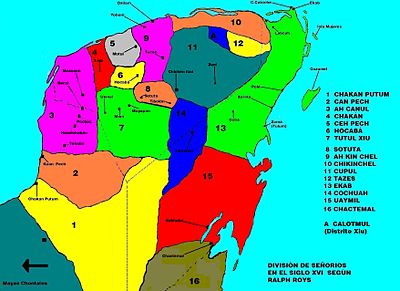 División de cacicazgos mayas en el S.XVI según Ralph RoysDespués de la destrucción de Mayapán (1451) la península de Yucatán se fragmentó en 16 ó 17 provincias independientes llamadas Kuchkabal. Cada Kuchkabal tenía su capital, donde residía el Halach Wíinik ó Halach Uinik (Hombre verdadero), quien tenía autoridad militar, judicial y política. Cada Kuchkabal se dividía en Batabilo ‘ob (Batabil en singular) que estaban regidas por funcionarios de alto rango. Llamados Batabo ‘ob (Batab en singular). Los Batab le rendían fidelidad al Halach Wíinik y a veces eran sus familiares. A su vez, Batabil estaba dividido en varias Kuchkteel o unidades residenciales. Esta unidad organizativa residía en un pueblo y estaba dividido en familias extensas. Sus líderes se reunían en un consejo para solucionar los asuntos de gobierno y, según parece, el Batab también formaba parte de ese consejo. Los consejos de cada Batabil estaban integrados por los representantes de los intereses de las familias: ah k’ ulo ‘ub (ah k’ ul en singular) y los representantes nombrados por el Batab: ah kuch cabo ‘ob (ah kuch kob en singular). Los kuchtabal de Hocabá-Homún y Calotmul no tenían Batabes, sino que el segundo nivel de gobierno era ejercido por los Holpop, funcionarios nombrados por las cabezas familiares de las kuchteelo ‘ob.El Halach Uinik era el sumo sacerdote de cada kuchkabal. Le seguía en categoría el Ahaw Kan May o Ah K’in May. Los sacerdotes regulares se llamaban: ah k’in, los sacrificadores: ah nakom, los que profetizaban: chilan, otros sacerdotes de menor grado: chako’ob y en el Yucatán moderno son los hmen. Los líderes o capitanes guerreros se llamaban Nakom, aunque el Batab también tenía alto rango militar.En las tierras altas de Guatemala, el gobierno quiché estaba a cargo de los Ah Pop y el gobierno de los cakchiqueles a cargo de cuatro funcionarios llamados Ago, aunque dos de ellos ejercían el poder verdadero: el Ahpotsots’il y el Ahpoxahil.Organización religiosa (personajes de la estructura religiosa)Halach Uinik, sacerdote y gobernador del Kuchkabal (provincia). Ah K’in May o Ahau Kan Mai: sumo sacerdote. Ah K’in: sacerdote regular. Ah prefijo de procedencia, Kin significa Sol, es decir "el que proviene del Sol". Ah Nacom: sacrificadores. Chilam: profeta. Chá ako’ob: ayudantes. La religión maya era muy pendiente de sus dioses y eran acreedores y muy creyentes a ellos.Organización económica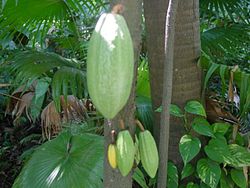 Las semillas del cacao (Theobroma cacao) fueron utilizadas como monedas por los mayas.Siendo la agricultura una actividad central en la vida de los mayas, se ha especulado mucho sobre las técnicas agrícolas que utilizaban con más frecuencia en la época prehispánica; si las de tipo extensivo, como el sistema de roza-tumba-quema, o las de tipo intensivo, como el riego y las terrazas. Hay evidencias de que combinaban ambas técnicas con otras alternativas, como la recolección, las huertas domésticas, los camellones o campos levantados, la arboricultura, la caza y la pesca. Es importante recordar que fue principalmente la selva tropical el tipo de ecosistema en el que los mayas vivieron y del cual obtuvieron su alimento. Sin embargo, las características del trópico varían mucho y es posible que las diferencias en clima, suelo y vegetación determinaran la explotación de los recursos naturales y el tipo de sistema agrícola utilizado. Las técnicas debieron, pues, adaptarse a la cantidad y calidad de la tierra disponible, al tipo de cultivos y a diversos factores socioeconómicos.ComercioEl comercio fue indispensable para la economía, ya que en el área geográfica maya proveía grandes productos, pero los limitaba de otros. Durante el clásico se desarrollaron grandes mercados en las urbes que se llamaban p'polom. Tras la reorganización social de finales del postclásico no se desarrollaron los tianguis. Entre los mayas, los comerciantes hacían largos y exhaustivos recorridos para poder abastecer a pequeños comerciantes quienes distribuían de casa en casa los artículos exclusivos de ciertas zonas como el Jade, del Valle del Motagua en Guatemala, la indipensable Obsidiana de las fuentes del altiplano de Guatemala como El Chayal e Ixtepeque, las prestigiosas plumas del Quetzal, de los bosques nubosos de Guatemala, algodón del noreste, las conchas y el pescado de las costas. También la sal del norte, y de fuentes del río Chixoy en Alta Verapaz, el cacao de Tabasco, Guatemala y Honduras y el pedernal de la zona Puuc. El Arte también se convirtió en un objeto apreciado entre los nobles, y las Cerámicas Policromas de lugares como Chamá y Nebaj en el altiplano de Guatemala se distinguieron por sus finas obras que se han enconrado en muchos sitios distantes. Los grandes comerciantes adquirían gran prestigio y fama entre la nobleza maya y en algunas ocasiones eran reclutados como espías del rey.MonedaNo existían monedas para el comercio, solamente el trueque y en ocasiones se utilizó el cacao como tal. Aunque no había un valor exacto, un conejo valía 10 semillas. El cacao conservó sus usos económicos durante un breve periodo del dominio español: El 17 de junio de 1555, por orden del Virreinato de la Nueva España, el cacao pudo ser intercambiado con monedas europeas al equivaler un Real español a 140 semillas de cacao, en 1575 bastaban 100 semillas de cacao para un real y al final de ese siglo eran 80 por un real.Propiedad de la tierraLos gobernantes supremos (ahau) otorgaban tierras a sus súbditos, según su rango social y división del trabajo se otorgaban parcelas de terreno cultivable por una familia para su subsistencia, para pagar tributo y para comercio en una extensión que llenara la capacidad de producción para cubrir los requisitos antes expuestos. No debe confundirse bajo ningún motivo con un sistema comunal, ya que la tierra pertenecía al ahau, que la podía retirar en cualquier momento y utilizarla para sus propios fines como una propiedad personal más que como propiedad de la ciudad-Estado maya que gobernara.Transporte marítimoEl transporte marítimo tuvo gran importancia en el desarrollo del comercio y por lo tanto de su economía. Sus embarcaciones más tempranas tenían como base el remo y carecían de la vela. Con estas primeras embarcaciones costearon la Península de Yucatán y lograban salir de la peligrosa barrera coralífera ayudándose de faros que les indicaban las distancias, peligros, así como las salidas al mar. También navegaron por los ríos de Tabasco, Chiapas, Guatemala y Honduras. Se estima que en esas embarcaciones se podían transportar de veinte a cuarenta personas, incluyendo sus mercancías. Existen evidencias de que arribaron a las tierras de Honduras y es posible que hayan llegado hasta Panamá. Primeramente las embarcaciones estaban adaptadas para navegar en agua dulce, después se fueron adaptando al mar, gracias a que diferenciaron e hicieron distinción entre la proa y la popaTransporte terrestreExistía gran diversidad y complejidad entre las extensas redes de carreteras y caminos. Son dignos de importancia los Sacbe'ob (Sacbe en singular) que significan "caminos blancos". En general, la construcción de las carreteras y caminos se realizaban mediante todo un conjunto de procedimientos laboriosos. En primer lugar, se podaba el camino previamente determinado, después, con la ayuda de gigantescas moles de piedra, alisaban la tierra. Posteriormente se cubrían con arena calcárea con el fin de que la maleza no obstruyera la vialidad, y por último, se cubrían con estuco. Un Sacbé muy conocido es el que comunica a Cobá con Yaxuná, y posee cien kilómetros de distancia.A pesar de que conocieron la rueda, solo la utilizaron en la elaboración de juguetes artesanales que hacían representando animales cuadrúpedos con una rueda en cada pata. Sin embargo, lo más indispensable para poder lograr un excelente vehículo de transporte, no son las ruedas en sí, sino los 'rayos' o radios de ellas. La carencia de animales de tiro no explica por tal motivo, la inexistencia de carros, tanto como los mencionados radios.Principales pueblos o naciones mayasEntre los mayas existieron diferentes tribus que se agrupaban de acuerdo a sus actividades productivas afines (como por ejemplo los putunes que se dedicaban a la pesca y al comercio marítimo) o de acuerdo a sus linajes y/o genealogías (un ejemplo notable son los cocomes del noreste de la Península de Yucatán). Las tribus más conocidas fueron:Naciones mayas principalesEn la Península de Yucatán:Itzá: Adquirieron su nombre probablemente en honor a Itzamná (personaje casi mítico), ya que él guió a los itzáes; Itzamná, a su vez, significa Substancia del Cielo o Rocío de las Nubes y es considerado como el forjador de la cultura maya peninsular. La tradición oral indica que Itzamná (también llamado Zamná) fue quien puso nombre a toda cosa, descubrió las virtudes medicinales de las plantas; inventó el alfabeto y los jeroglíficos mayas. A su muerte fue deificado por su pueblo, que le erigió algunos templos; se dice que fue sepultado en las pirámides de Izamal. La investigación arqueológica nos dice que necesidad de la emigración tanto de ésta como de otras tribus mayas responde a la necesidad de poder desarrollar una gran Astronomía, que era casi imposible de efectuar en el núcleo original que fue El Petén Guatemalteco, donde existen muchos accidentes geográficos (montañas), por su parte la Península de Yucatán es una planicie que permite un cielo despejado y libre para la observación del firmamento y la bóveda celeste. Según el Chilam Balam de Chumayel, procedían del sur, en el año 435 fundaron la población de Siyancaan Bakhalal (de Syan Caan, nacimiento, y bakhalal, lugar de carrizos), hoy Bacalar. Los expertos creen que los hallazgos de la zona arqueológica de Kohunlich, situada a 66 km de Chetumal, pueden rectificar esta fecha, pues los mascarones que allí se hallan muestran rasgos olmecoides y ciertas influencias teotihuacanas. Aunque las edificaciones más tempranas datan de los años 250 y 300, sus constructores debieron permanecer allí cientos de años, a juzgar por la magnitud de la plaza ceremonial, semejante a la teotihuacana, aunque mucho más grande. A pesar de esto, la relación de Chumayel indica que los itzáes permanecieron 60 años en Bakhalal; que en el periodo de 495 a 514 fundaron Chichén Itzá, que abandonaron para radicar en Champotón hasta 928-948; y que, tras una peregrinación de 40 años, volvieron a Chichén, ya con la mezcla de las culturas tolteca y chichimeca. Podemos encontrar restos arqueológicos de esta tribu en norte y este de Campeche; centro y norte de Yucatán; y norte de Quintana Roo. Tayasal en Petén, Guatemala fue su última capital. Xiú: Se establecieron en el norte-noreste de Campeche, noroeste de Yucatán y oeste de Quintana Roo. Entraron a la Península de Yucatán desde Petén, fundaron la esplendorosa ciudad de Uxmal que fue capital de su reino. Llegó a existir una época donde guerrearon con los itzáes de Chichén Itzá hasta que llegó el príncipe Kukulkán y puso paz entre las tribus o reinos, fundando la nueva capital de Mayapán (que significa Bandera de los Mayas). Su gobernante más destacado fue Ah Mekat Tutul Xiu procedente de Nonohual, se estableció en Uxmal en el lapso de 987 a 1007 y éste, junto con los itzaes fundaron la Liga o Confederación de Mayapán, que incluyó a los señoríos de Chichén Itzá, Uxmal, Mayapán, Itzamal, Tulum, Ichpatún y otros. Esta alianza existió desde el periodo 987-1007 hasta el de 1175-1185, pues en 1194 los itzaes abandonaron nuevamente Chichén Itzá para ir a establecerse en el Petén, en virtud de la guerra que les hizo Hunacc Ceel, jefe cocom de Mayapán. Se da como fecha de de la fundación de Mayapán el año de 1047 y el de su destrucción el de 1254. Ésta acaeció porque, habiéndose enamorado los señores o príncipes de Chichén Itzá y Mayapán de la misma doncella, se hicieron la guerra, y el de Mayapán, auxiliado por soldados mexicas, destruyó a Chichén y a Izamal. Luego el rey de Uxmal se levantó en armas contra el de Mayapán, cuya ciudad ocupó y gobernó despóticamente, destruyéndola al final. Un descendiente del último rey de Mayapán fue a fundar otro lugar, que llamó Tibolón, donde brevemente gobernaron los cocomes, otra tribu maya que conocieron los primeros exploradores españoles del siglo XVI. Los últimos descendientes de los xiús se asentaron en Maní, adoptándola como capital de cacicazgo. Cocom: Se establecieron primordialmente en el norte de Quintana Roo y noreste de Yucatán. Los cocomes ejercieron la hegemonía hasta el período 1441-1461, en que fueron derrotados por los descendientes de los itzáes, esta vez auxiliados por xiús. Entre 1461 y 1500 aparecieron los cacicazgos, pequeños dominios sin unidad ni autoridad común, cuya población fueron diezmando las epidemias, los huracanes y las guerras que se hacían entre sí, estimuladas por la rivalidad irreconciliable de los xiús y los cocomes. Su gobernante más destacado fue Hunacc Ceel. Los últimos descendientes de los cocomes se asentaron en Sotuta, adoptándola como capital de cacicazgo. Putún: Algunas investigaciones indican que provenían de Campeche y su cacicazgo se llamaba Champotón. En Chiapas y Tabasco:Chontal: Se establecieron en la planicie de Tabasco conocida como La Chontalpa. Zoque: Se localizaban en la Chontalpa y sierra de Tabasco; y en el oeste y norte de Chiapas. Tzotzil: Se asentaron en el centro y este de Chiapas. Tzeltal: Se asentaron en el centro y este de Chiapas. Tojolabal: Se ubican en la selva y las cañadas de Chiapas, hablado por 58.000 habitantes. Lacandón: Su núcleo inicial fue en la mítica Lacan-Tún en Chiapas (centro y este). En Guatemala:Ki'che'´: Pueblo con gran diversidad dialectal, cuyos hablantes se estiman en aproximadamente 1.000.000 de personas, en los actuales departamentos de Sololá, Quetzaltenango, El Quiché y Totonicapán, su capital principal en tiempos precolombinos fue Q'umarkaj o Utatlán. Kek'chi': En Alta Verapaz, Izabal y sur del Petén, hablado por 726.723 personas. Mam: En Huehuetenango, San Marcos y Quetzaltenango, hablado por 519.664 personas. Su Capital fue Zaculeu Kaq'chiquel:En Sacatepéquez y Chimaltenango, hablado por 475.889 personas. Su capital fue Iximché. Q'anjob'al: En San marcos y Huehuetenango, hablado por 99.211 personas. Pokom'chi': En Baja Verapaz, y El Progreso, hablado por 69.716 habitantes. Ixil: En Huehuetenango, El Quiché y Alta Verapaz hablado por 69.137 habitantes. Tz'utujil: Pueblo que habita desde finales del siglo XIII las regiones del sur de Sololá y el norte de Suchitepéquez, establecidos principalmente a la orilla del lago de Atitlán dónde habitan los pueblos de Santiago Atitlán, San Pedro la Laguna, San Lucas Tolimán, San Juan la Laguna y Santa María Visitación, así como el municipio de Chicacao en las tierras tropicales de la costa del pacífico guatemalteco. En la actualidad hablan esta lengua unas 100.000 personas y su capital principal en tiempos precolombinos fue Chutnamit conocida en el Popol Vuh como Ajtziquinahay. Jacalteco (Popti'): En San Marcos y Huehuetenango, hablado por 38.350 habitantes. Chuj: (Rama Chol), en Huehuetenango, hablado por 38.253 personas. Pokomam: En Chiquimula, y Jutiapa hablado por 31.000 habitantes. Su capital fue Mixco Viejo. En Belice:Kek'chi' Mopán En Honduras:Chortí En El Salvador:Chortí: Se establecieron en la parte al norte del Río Lempa (parte de lo que ahora son los departamentos de Santa Ana y Chalatenango, desde el siglo XIII empiezan a ser influenciados por los pipiles. Pokomam: Se Establecieron en gran parte de lo que ahora son los departamentos de Santa Ana y Ahuachapán. Sus capitales fueron: primeramente Chalchuapa y después Atiquizaya, hasta que fueron conquistados por los pipiles en el siglo XV. Pueblos mayas minoritariosEn la Península de YucatánChel: La capital de su jurisdicción era Tecoh. Chan: Su cacicazgo era el de Maxcanú, en el noroeste de la Península. Cupul: Su cacicazgo se encontraba al oriente de la Península, con capital en Zací, asiento de la actual Valladolid. En 1533 obligaron, junto con los cocomes a Francisco de Montejo y León "el Mozo" a abandonar sus territorios. En Chiapas y parte de TabascoXonuta: Se localizaba en la parte noreste de Tabasco. Chilapan: Se localizaba en la parte central de Tabasco Chiapa: Se localizaban en el centro y este de Chiapas. Tojolabal: Se localizaban en el centro y este de Chiapas. Petén: es un género de los mayas que utilizaban cuando se iban de caza. En GuatemalaAwakateko en Huehuetenango, hablado por 16.272 personas Ch'orti' en Chiquimula, hablado por 9.105 personas. Sipakapense, en San Marcos, hablado por 6.344 personas. Akateko, en Huehuetenango, hablado por 5.572 personas. Sakapulteko en El Quiché, hablado por 3.940 personas. Tektiteko en San Marcos, hablado por 1.241 personas. Uspanteko en El Quiché, hablado por 1.231 personas. Mopán, en El Petén, hablado por 468 personas. Itza', en El Petén, hablado por 123 personas. Manifestaciones culturalesReligión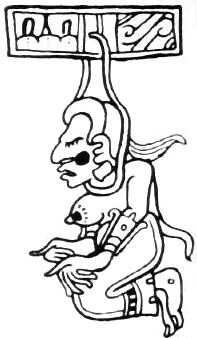 Representación tradicional de Ixtab, diosa del suicidio.Dominando la mayoría de los aspectos de la vida de los mayas, se encontraba la religión, siempre presente y dejando sentir su influencia en los ritos agrícolas, en las ceremonias públicas, en el arte y la cultura. Su importancia fue muy grande, si se toma en cuenta que estuvo fuertemente ligada al control político, a la ideología que sustentó a la civilización maya y que, como las ciencias, estuvo también en manos de un grupo especializado, el de los sacerdotes. La religión maya tenía tres características fundamentales:Religión politeísta: Se adoraba a varios dioses a la vez. Religión de Aspectos Naturalistas: Los dioses eran los elementos, los fenómenos atmosféricos, los cuerpos celestes. Religión Dualista: Partía del principio de que el bien y el mal son igualmente divinos. Los dioses del bien estaban en constante lucha con los dioses del mal, pero eran tan inseparables uno del otro como el día y la noche. Otros ejemplos son: el padre fecundante y la madre fecundada; la vida y la muerte (lo más parecido que podemos encontrar es tal vez el yin y el yang). Los destinos de la humanidad se veían afectados siempre por esta lucha. Los dioses benévolos producían cosas positivas, como el trueno, el rayo, la lluvia, el maíz y la abundancia. A los dioses malévolos en cambio, se les atribuía el hambre y la miseria causadas por los huracanes, las sequías y la guerra sembradora de muerte y destrucción. Un excelente ejemplo de esto es una representación en un códice en la que Chac, dios de la lluvia, planta un árbol, mientras que a su lado Ah Puch, dios de la muerte, lo arranca y lo rompe en dos. Dioses mayasHunab Kú: (Su nombre significa "un solo dios ") Dios Creador. Era el principal dios maya, creador del mundo y de la humanidad a partir del maíz. En relación con esto, Domingo Martínez Paredes en su libro Hunab Ku, Síntesis del pensamiento filosófico maya, nos dice: "Analizados detenidamente los conceptos éticos y estéticos del pueblo maya, desde las obras materiales hasta las del intelecto, fuimos llegando a conocer —gracias al análisis lingüístico y filológico—, la realidad de la expresión hunab ku, como "dador del movimiento y la medida", ya que los elementos de que se compone lo revelan así: hun, "único", "solo"; nab, "medida" y "movimiento" y ku o kub, "dador".Domingo Martínez ParedesHunab Ku (padre y señor de todos los dioses), es considerado el ser absoluto, que jamás fue representado bajo ningún aspecto o concepto, y que sin embargo, estaba presente en todo como dador de la medida y el movimiento.Itzamná, también llamado Zamná : señor de los cielos, la noche y el día e hijo de Hunab kú. Posiblemente se manifestaba también como Ahau o Kinich kakmó, el dios del sol. Se le representa en los códices como un anciano de mandíbulas sin dientes, carrillos hundidos, nariz aguileña y algunas veces barbado. Se le atribuye la invención de la escritura, del calendario y por tanto, su origen se remonta a los principios de la historia maya. Kukulkán: representaba al dios viento llamado también serpiente emplumada, traída del Altiplano central por putunes itzáes y toltecas. Ix Chebel Ya'ax: esposa de Kinich Ahau. Kinich Ahau: dios Sol, hijo de Itzamná. Ixchel: diosa de la Luna, las inundaciones, el embarazo, el tejido y esposa de Itzamná. Se presenta como una anciana vaciando un cántaro sobre la tierra o también como una anciana tejiendo con un telar de cintura. Chaac: dios de la lluvia que se divide en los 4 rumbos cardinales, este (rojo), norte (blanco), oeste (negro) y sur (amarillo). A Chac, dios de la lluvia, se le representa con una nariz parecida a una trompa y dos colmillos enrollados que le salen de la boca y se dirigen hacia abajo. El adorno que lleva en la cabeza, es por lo general una faja anudada, y el jeroglífico de su nombre tiene un ojo que en el códice Tro-Cortesiano, toma decididamente la forma de una "T". Era el dios de mayor ascendencia popular, al ser por extensión dios de la fertilidad y de la agricultura. Imagen de Chac. Wakax Yol K'awil o Nal: dios del maíz o de la agricultura (existen versiones alternativas con el nombre de Yum Ka'ax. Señor de los bosques, se presentaba siempre como un joven y algunas veces con una mazorca de maíz en la cabeza o sosteniendo una vasija con tres mazorcas. Ah Puch, Kisin, Kimilo Hun Ahaw: dios de la muerte. Imagen de Ah Puch. Yum kaax Dios del Maíz y de la guerra Xaman Ek: Estrella del norte (probablemente sea la Estrella Polar). Ixtab: diosa del suicidio, esposa de Kisin. Ek Chuah: escorpión negro de la guerra, patrono del cacao y los mercaderes. Ik: dios del viento. Kakupakat: dios de la guerra. Hay un dios que preside la guerra, los sacrificios humanos y la muerte violenta. Los dioses principales o más conocidos son, Kukulkán en el Período Posclásico, Chac, Itzamná, Ah Muken Kab (el dios descendente), y trece dioses del mundo superior (Oxlahun Ti K'u) y nueve del inframundo (Bolon Ti K'u).Concepción del MundoLos mayas concebían al cosmos compuesto por 13 cielos, uno sobre otro, siendo la tierra la capa más baja. Sobre cada cielo presidían trece dioses, llamados los Oxlahuntikú. Bajo la tierra había otros nueve cielos, también en capas, sobre los que presidían los Bolontikú. El último de estos cielos era el Mitnal, el infierno maya, reino de Ah Puch, señor de la muerte.Creían que, antes que el suyo, habían existido otros mundos destruidos todos por el diluvio. El mundo actual era sostenido por cuatro hermanos guardianes llamados Bacabes, localizados en los cuatro puntos cardinales. En el centro del mundo maya se encontraba el Yaxché, o ceiba sagrada, cuyas ramas se elevaban a los cielos y cuyas raíces penetraban en el inframundo.RitosLas pirámides son sus templos y los fieles asistían a las ceremonias al aire libre, abajo y al frente, de la pirámide-templo. Solicitaban de sus dioses los dones de la vida, la salud y el sustento, a cambio de los cuales realizaban una serie de ofrendas y de ceremonias purificadoras inmersas en un complejo ritual. Practicaban los flechamientos y arrojaban a los niños, doncellas y piezas de oro al Cenote Sagrado de Chichén Itzá, como ofrenda al dios Chaac. El autosacrificio tenía muchas variantes, como por ejemplo cuando ellos se sacaban sangre de diversas partes del cuerpo con punzones de hueso o espinas de maguey y ofreciéndolas en tiras de papel.Sylvanus G. Morley, en su obra «La civilización maya», observa que"Las oraciones formaban un elemento esencial del ritual maya, y la ayuda de los dioses se buscaba en todo género de actividades, en la adivinación, profecía y horóscopos, en los ritos de la pubertad y del matrimonio, en toda clase de ceremonias generales, para librarse de dificultades, y para reprimir al diablo que las causaba, para conseguir la maternidad para una mujer sin hijos, para expulsar a los espíritus malignosantes de comenzar cualquier ceremonia, para evitar la sequía y las plagas de langosta que producían el hambre, la enfermedad, el robo y la discordia y cambios dinásticos y jerárquicos que conducían a la guerra, y para tener éxito feliz en toda clase de empresas, agricultura, caza, pesca, comercio".Sylvanus G MorleyLa danza era también una parte importante del ritual. Tanto hombres como mujeres tenían sus bailes particulares y rara vez bailaban juntos. El baile de Holcan Okot, por ejemplo, era realizado por 800 guerreros que se movían con precisión absoluta mientras invocaban la ayuda y protección de Kakupakat.Las fiestas dedicadas a los dioses se celebraban en las fechas fijas establecidas por el tzolkin o calendario ritual. Los sacerdotes organizaban las ceremonias, la ornamentación de los templos y la presentación de las ofrendas. Había también juegos de pelota (pot-a tok), dramatizaciones, procesiones y otros festejos.Elementos de las ceremoniasLos autosacrificios. Se perforaban la lengua, los lóbulos, y órganos sexuales y ofreciendo la sangre recogida. La sangre se quemaba junto con papel, resinas vegetales, hule y los instrumentos mismos del autosacrificio como las espinas de mantarraya, las cuerdas, etc. Los sacrificios de animales. Los sacrificios humanos (prisioneros de guerra, esclavos o personas escogidas por su nacimiento), a quienes se les extirpaba el corazón o decapitaba. Los bailes, cantos, dramatizaciones, rezos. El ayuno y la abstinencia sexual. El uso de hongos alucinógenos, bebidas fermentadas (balché), tabaco silvestre, comidas especiales y flores psicotrópicas. Las ofrendas de animales, plantas, flores, estatuas, incienso, ornamentos (plumas, conchas), turquesa, obsidiana, jade, cobre y oro, entre otros. Los mayas tuvieron un calendario para diversos festejos y ceremonias. Entre las ceremonias que aún se practican tenemos al Ch’a Chaak, encabezada por el H-men (especie de Chamán), para invocar a los Chaques, ayudantes del dios de la lluvia cuando la temporada de lluvias se retrasa. Se creía que las cuevas de la península, especialmente Loltún y Balankanché, eran lugares para entrar al inframundo. A mediados del siglo pasado, en la Guerra de Castas, tuvo una actuación destacada la Cruz Parlante, elemento propio de la religión maya, la cual es independiente de la cruz cristiana. La Cruz Maya la vemos en Palenque (Chiapas) y es una estilización del árbol cósmico o de la planta del maíz. Esta cruz es un símbolo de las 4 direcciones o ángulos del mundo y deidad por sí sola. El uso de la Cruz Parlante entre los mayas participantes en la Guerra de Castas (mediados del siglo pasado) fue un factor que los unió y los hizo resistir situaciones muy difíciles. La localidad donde se localizó la Cruz Parlante se le conoció como Chan Santa Cruz y ahora como Felipe Carrillo Puerto. Es importante recalcar que la Guerra de Castas permitió a los mayas recuperar la soberanía en un territorio y éste es el único caso en su tipo en América. Actualmente se sigue venerando a la cruz y se le viste con hipiles (vestidos típicos), espejos, flores y diversos adornos entre los mayas de Yucatán y los tzotziles de Chiapas.La muerte en la religión mayaSegún la religión maya, después de la muerte el alma emprende un camino a Xibalbá (Metnal, Mundo Subterráneo o Inframundo), donde debe atravesar un río ayudado de un perro (el xoloitzcuintle). El hecho de portar una pieza de jade le facilitará las cosas. El peregrinaje terminará en el sur adonde llega el alma (el inframundo para las culturas nahuas —entre ellos los aztecas o mexicas— se asocia con el norte y el color negro; para los mayas con el sur y el color amarillo). Sin embargo, hay un paraíso en el cielo donde las almas afortunadas de los guerreros muertos en combate (muerte sagrada) acompañan al Sol.Entre los diversos tipos de muerte sagrada en Mesoamérica se encuentran: las mujeres embarazadas muertas en el primer parto; las personas ahogadas, suicidadas, muertas de lepra o sacrificadas y los guerreros muertos en batalla pues la calidad de vida (buena o mala) no importaba tanto como la forma de morir. Al final, las almas de los que morían sagradamente también descendían al inframundo. Los mayas consideraban que el alma de una persona que iba al inframundo renacía (renacimiento) en un individuo de la misma especie, sin ningún recuerdo de la vida anterior. Se debe recordar que al interactuar la gente del centro de México con los mayas, en ocasiones vamos a encontrar ideas religiosas, y de otros tipos, entrelazadas y debemos ser cautos para distinguir en lo posible, si son ideas mayas o de otros lugares.Así mismo los mayas conservaban los cráneos de sus antepasados y les hacían ofrendas de alimentos (rito a los antepasados).Sacrificios humanosLos sacrificios humanos eran una práctica común en los pueblos de Mesoamérica. Para poder explicar mejor el origen de los sacrificios humanos debemos entender la razón de la creación del hombre en un libro sagrado de los mayas: el Popol Vuh. En este libro quiché se relata el modo en que los dioses originales acordaron crear al mundo, ya que el mundo servirá como habitación del hombre. La misión del hombre es venerar y alimentar a los dioses. Pero del mismo modo en que los hombres comen maíz, y éste es un alimento material; los dioses en tanto seres sobrenaturales debían alimentarse de un alimento sobrenatural: la energía cósmica que se encontraba en la sangre y el corazón de los sacrificados.Algunos autores (entre ellos Marvin Harris) argumentaron que el sacrificio humano en Mesoamérica se debía a la necesidad proteínica de los pueblos de la región. Sin embargo, hay que señalar que aunque se practicó el canibalismo, éste no fue nunca extensivo a toda la población ni cotidiano. El canibalismo era un acto ritual del que estaban excluidas las clases más bajas de la sociedad. Además, el sacrificio mortal no era el único tipo de sacrificio que practicaron los mesoamericanos, como muestran las pinturas de Bonampak, donde es posible observar a miembros de la clase dirigente (hombres y mujeres) punzándose la lengua hasta sangrarse. El propósito era ofrecer su sangre, que por ser de una persona más arriba de la estructura era más valiosa y apreciada por los dioses.El juego de pelota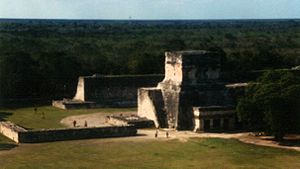 Juego de pelota.Los mayas concebían al juego de pelota como un ritual. El juego de pelota representa los orígenes del universo y pretende reactivar los mitos de la creación del maíz y otros fenómenos astronómicos. Éste es un rito de iniciación, muerte y renacimiento que legitima la acción militar y el poder político. La lucha (de jugadores, astros o la pelota) puede representar el encuentro entre los gemelos (del Popol Vuh) y los dioses del inframundo. Este juego tuvo diversas variantes según la época y el lugar, por general se utilizaba una pelota hecha de caucho que se golpeaba con la cintura, las rodillas, los hombros y los codos.El objetivo del juego era hacerlo pasar por un delgado anillo que se colocaba en una de las paredes del campo de juego aun en la actualidad es practicado en Guatemala en su forma ritual y en México en una nueva forma de expresión turística o puramente deportiva.En otros lugares, donde los campos de este juego carecen de anillos-marcadores, se cree que el ganador se decidía por el equipo o jugador que ganara líneas en la cancha hasta acorralar al adversario (como en el fútbol americano).El número de jugadores varía y en ocasiones los jugadores usaban “raquetas” o bastones. Se protegían el pecho y la cabeza, evitando los fuertes golpes de la pelota. El juego podía durar día y noche y no hay fuentes históricas donde se hable del sacrificio humano o donde el derrotado era decapitado.Algunos historiadores estiman que el jugador que perdía la vida era, en realidad, un prisionero de guerra, obligado a jugar por los victoriosos. Este jugador-prisionero de guerra débil, cansado y con heridas perdía el juego, era sacrificado y formaba parte de un rito de fertilidad pues iba a un paraíso. No siempre este juego terminaba con sacrificios humanos, pues se hacía apuestas y lo perdido era sólo lo apostado (según fuentes históricas aztecas). En algunos campos mayas de Guatemala y Honduras el jugador que vencía perseguía a los asistentes ya que por regla tenía derecho de despojarlos de las pertenencias que más le gustaran.Las artesEl arte maya clásico (200 a 900 d.C.) es apreciado por su excelente manufactura. Los tallados y relieves en estuco de Palenque y el estatuario de Copán son especialmente finos, muestran una gracia y observación precisa de la forma humana que recordó a los primeros arqueólogos las formas de la civilización clásica del Viejo Mundo —de allí el nombre dado a esta época de la historia mesoamericana. Las Estelas más grandes y finas se encuentran en Quiriguá. La mayor parte de las piezas que han sobrevivido son órdenes de alfarería funeraria y de cerámica de uso cotidiano y ritual. Los Murales más antiguos y mejor conservados son los de San Bartolo, en Petén. En Bonampak fueron descubiertos murales antiguos que sobrevivieron por un afortunado accidente que los conservó hasta el día de hoy (aunque poco a poco se deterioran por el turismo en la región). En la actualidad sobrevive una obra de teatro, el Rabinal Achí.ArquitecturaDurante esta época de la cultura maya, los centros del poder religioso, comercial y burocrático crecieron para convertirse en increíbles ciudades como la preclásica El Mirador, la mayor del clásico Tikal y las post clásicas Chichén Itzá y Uxmal. Debido a sus muchas semejanzas, así como a sus diferencias estilísticas, los restos de la arquitectura maya son una clave importante para entender la evolución de su antigua civilización.Diseño urbano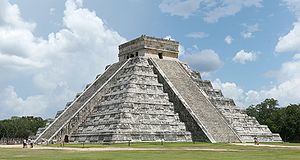 Chichén Itzá, en México en 1988 declarado por la UNESCO como Patrimonio de la Humanidad .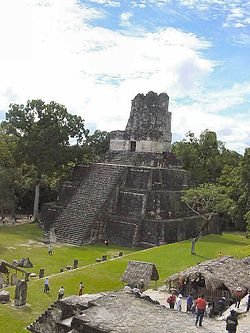 Tikal en Guatemala en 1979 declarado por la UNESCO como Patrimonio de la Humanidad.Mientras las ciudades mayas se dispersaban por la diversa geografía de Yucatán y Guatemala, el efecto de la planeación parecía ser mínimo; sus ciudades fueron construidas de una manera orgánica (aparentemente descuidada), adaptándose a la topografía de cada ubicación en particular. La arquitectura maya, como la del resto de Mesoamérica, tendía a integrar un alto grado de características naturales. Por ejemplo, algunas ciudades existentes en las planicies de piedra caliza en el norte de Yucatán se convirtieron en poblaciones muy extensas, mientras que otras construidas en las colinas del río Usumacinta utilizaron los altillos naturales de la topografía para elevar sus torres y templos a grandes alturas. Aún así prevalecía algún orden, requerido por cualquier ciudad de grandes dimensiones. Un elemento básico lo eran las cuevas ya sea naturales o artificiales, así como las pirámides que hacían las veces del inframundo Xibalbá y el contacto con los dioses del supramundo. Esto es muy notorio en una ciudad como Cancuén, la cual carece de pirámides importantes, pero tiene el Palacio más grande de los mayas, la ciudad está rodeada de montañas naturales witz con cuevas, por lo que no tuvieron que construirlas. Al comienzo de la construcción a gran escala, generalmente se establecía un eje predeterminado en congruencia con ciertos puntos notables de observación astronómica y dependiendo de la ubicación y la disponibilidad de recursos naturales (pozos o cenotes). La ciudad crecía conectando grandes plazas con las numerosas plataformas que formaban los cimientos de casi todos los edificios mayas, por medio de calzadas sacbeob. Las principales ciudades mayas como El Mirador y Tikal fueron más grandes que las del centro de México o el valle de Oaxaca.En el corazón de las ciudades mayas existían grandes plazas rodeadas por sus edificios gubernamentales y religiosos más preciados, como la acrópolis real, grandes templos de pirámides, y ocasionalmente canchas de juego de pelota. Inmediatamente afuera de este centro de rituales estaban las estructuras de los menos nobles, templos más pequeños, y santuarios individuales. Esencialmente, mientras menos sagrada e importante era una construcción, mayor era el grado de privacidad. Mientras se añadían más estructuras, y las existentes se reconstruían o remodelaban, las grandes ciudades mayas parecían tomar una identidad casi aleatoria que contrasta profundamente con otras grandes ciudades mesoamericanas, como Teotihuacan y su construcción rigurosamente regida por dos ejes perpendiculares. Aún así, aunque la ciudad se disponía de la forma en que la naturaleza dictara, se ponía cuidadosa atención en la orientación direccional de los templos y observatorios para que fueran construidos de acuerdo a la interpretación maya de las órbitas de las estrellas. Afuera del centro urbano constantemente en evolución, estaban los hogares menos permanentes y más modestos de la gente común.El diseño urbano maya podría describirse fácilmente como la división del espacio en grandes monumentos y calzadas. En este caso, las plazas públicas al aire libre eran los lugares de reunión para las personas, así como el enfoque del diseño urbano, mientras que el espacio interior era completamente secundario. Sólo en el Posclásico Tardío las grandes ciudades mayas se convirtieron en fortalezas que carecían, en su mayor parte, de las grandes y numerosas plazas del clásico.Materiales de construcciónVéase también: SaskabUn aspecto sorprendente de las grandes estructuras mayas es su carencia de muchas tecnologías avanzadas que podrían parecer necesarias para tales construcciones. Careciendo de herramientas de metal, poleas, y quizá incluso la rueda, la arquitectura maya requería una cosa en abundancia: fuerza humana. Los materiales restantes parecen haber estado fácilmente disponibles. Toda la piedra para las estructuras mayas parece haber sido tomada de canteras locales; con frecuencia era piedra caliza que, recientemente extraída, permanecía suficientemente blanda como para ser trabajada con herramientas de piedra, y sólo se endurecía pasado un tiempo, al perder su humedad natural. Además del uso estructural de la piedra caliza, utilizaban piedra caliza aplastada, quemada y batida que poseía propiedades similares al cemento, y era usado ampliamente tanto para acabados de repello, como para unir piedras; sin embargo, futuras mejoras en sus técnicas de extracción de piedra redujeron la necesidad de este acabado de piedra caliza, ya que sus piedras comenzaron a encajar casi perfectamente, aun así, permaneció como un elemento crucial en algunos techos adintelados (de columnas y vigas). En el caso de las casas comunes, los materiales más utilizados eran los postes de madera, caña, adobes, y paja; sin embargo, también se han descubierto lo que parece ser casas comunes de piedra caliza. También debe notarse que en la ciudad de Comalcalco, se ha encontrado ladrillos de barro cocido como sustituto de las piedras, debido a la falta de piedra en su entorno.Proceso de construcciónToda la evidencia parece sugerir que la mayoría de edificios se construyeron sobre una plataforma pétrea que variaba en altura, de menos de un metro, en el caso de terrazas y estructuras menores, a 45 metros en el caso de los grandes templos y pirámides. Un tramo de empinados escalones de piedra partía las grandes plataformas escalonadas en al menos uno de los lados, contribuyendo a la común apariencia disimétrica de la arquitectura maya. Dependiendo de las tendencias estilísticas prevalecientes del área, estas plataformas eran construidas de un corte y un exterior de estuco relleno de gravilla densamente compactada. Como en el caso de muchos otros relieves mayas, aquellos en las plataformas a menudo se relacionaban con el propósito de la estructura en la que residían. Después de que las plataformas pétreas eran completadas, las grandes residencias y templos de los mayas eran construidos encima. Mientras se construían todas las plataformas, parece haberse puesto poca atención a su funcionalidad utilitaria, y mucha a su estética exterior; sin embargo, un cierto aspecto repetido, el arco, que era utilizado a menudo para imitar la apariencia de la cabaña simple maya, aunque no era una herramienta efectiva para incrementar el espacio interior. Como requerían gruesas paredes de piedra para soportar el techo, algunos templos utilizaban arcos repetidos, o una bóveda arqueada, para construir lo que los mayas se referían como pinbal, o saunas, como los del Templo de la Cruz en Palenque. Mientras que las estructuras eran completadas, se les añadía extensivos trabajos de relieve; a menudo solamente al repello usado para alisar cualquier imperfección; sin embargo, muchos tallados en dinteles han sido descubiertos, así como tallados en piedras usadas como fachada. Comúnmente, esto se hacía en todo el derredor de una estructura entera, conteniendo una variedad de obras de arte relativas a los habitantes o al propósito del edificio. Aunque no en todas las ubicaciones mayas, también se ha descubierto un amplio uso del repello pintado.Se ha sugerido que, junto con el calendario maya de cuenta larga, cada 52 años, o un ciclo, los templos y pirámides se remodelaban y reconstruían. Ahora parece que el proceso de reconstrucción era a menudo instigado por un nuevo gobernante o por motivos políticos, en vez de la coincidencia con el ciclo del calendario. Sin embargo, el proceso de reconstrucción encima de estructuras viejas es de hecho algo común. Más notablemente, la acrópolis norte en Tikal parece ser la suma total de 1.500 años de modificaciones arquitectónicas.Estilos arquitectónicos regionales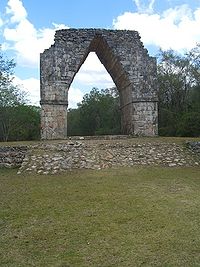 Falso arco maya.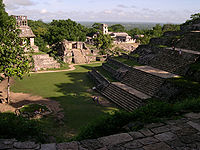 Palenque.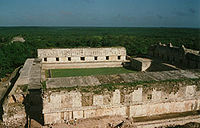 Uxmal.Según Geoge F. Andrews existen diferentes estilos arquitectónicos definidos; a continuación presentamos una síntesis de dichos estilos.1.-Sudoriental: Con gran cantidad y calidad de monumentos labrados e inscripciones jeroglíficas. Los edificios son de muros muy anchos, cuartos estrechos con falsos arcos mayas escalonados y fachadas cubiertas en parte por esculturas en piedra y estuco. Ejemplo: Copán, en Honduras; Tazumal y San Andrés, en El Salvador.2.-Petén central: De pirámides muy inclinadas, templos con cresterías huecas y altas sobre cuartos traseros, palacios de dos plantas con anchos muros, cuartos angostos y falsos arcos mayas bajos. Ejemplo: Tikal, en Guatemala.3.-Usumacinta: Edificios tipo templos en elevaciones naturales (no plataformas piramidales) anchos muros, cuartos angostos, altos falsos arcos mayas y cresterías de doble muro con nichos. Ejemplo: Yaxchilán, en México.4.-Noroccidental: Edificios con elegantes esculturas en estuco y piedra labrada. Edificios pequeños con grandes cuartos y altos falsos arcos mayas. Los vanos (espacios huecos en los muros) son anchos, dando a los interiores luz y ventilación. Ejemplo: Palenque y Comalcalco, en México.5.-Río Bec: Edificios de torres paralelas, esquinas redondeadas y escaleras simbólicas (las escaleras son casi verticales e imposibles de subir. El templo tiene como puerta una simple hendidura). La decoración incluye máscaras de forma animal y diseños geométricos. Ejemplos: Becán, Xpuhil y Chicanná, en México.6.-Chenes: Aquí se encuentran elementos semejantes en los estilos Río Bec y Puuc. Sus edificios tienen fachadas en tres partes y las decoraciones forman máscaras de animales en las puertas. También utilizaban piedras salientes sobre las molduras para colocar estatuas, cresterías de un muro, máscaras de Chaac. Ejemplos: Hochob y El Tabasqueño, en México.7.-Puuc: El estilo temprano muestra puertas múltiples formadas por columnas, vanos estrechos y acabados burdos. Ejemplos:Kabáh, México. En el estilo tardío los acabados son mejores y muy refinados, la decoración en la parte superior del edificio incluye diseños geométricos, máscaras de Chaac en esquinas y puertas Se caracteriza por preferir la construcción de edificios alargados a los altos y por la construcción de palacios de muchos cuartos. Ejemplos: Sayil y Uxmal, en México.8.-Planicies noroccidentales; Con dos estilos arquitectónicos: el estilo Maya Chichén muestra semejanzas con el estilo Puuc tardío. El Maya Tolteca incluye pirámides-templo, patios con columnas, patios-galerías y plataformas de Venus. La decoración utiliza serpientes, águilas, Chac Mool, jaguares y diseños florales. Ejemplo: Chichén Itzá, en México.9.-Costa oriental: Muestra sitios arqueológicos pequeños, figuras del Dios Descendente, nichos y perfiles humanos entre las cornisas de las esquinas. Las esquinas de los edificios muestran muros inclinados hacia fuera. Ejemplo: Tulum, en México.Construcciones notablesPlataformas ceremonialesÉstas eran comúnmente plataformas de piedra caliza de menos de cuatro metros de altura donde se realizaban ceremonias públicas y ritos religiosos. Construidas en la forma de plataforma de cimientos, eran a menudo realzadas con figuras talladas, y quizá tzompantli, una estaca usada para exhibir las cabezas de las víctimas.PalaciosGrandes y a menudo muy decorados, los palacios generalmente se encontraban cerca del centro de una ciudad y hospedaban a la élite de la población. Cualquier palacio real extremamente grande, o uno que consista de varias cámaras en diferentes niveles puede ser llamado acrópolis. Sin embargo, a menudo éstos fueron una historia y consistieron de varias cámaras pequeñas y al menos un patio interior; estas estructuras parecen tomar en cuenta la funcionalidad requerida por una residencia, así como la decoración requerida por la estatura de sus habitantes. Los arqueólogos parecen estar de acuerdo en que muchos palacios son hogar de varias tumbas. En Copán, debajo de 400 años de remodelación posterior, se ha descubierto una tumba de uno de los antiguos gobernantes, y la acrópolis norte en Tikal parece haber sido el sitio de numerosos entierros durante finales del periodo preclásico y principios del clásico.Grupos ELlamado así, por el primer observatorio descubierto en el Grupo E de Uaxactún. Situada siempre en el lado occidental de la plaza hay una pirámide templo con una Estela, encarando tres templos más pequeños al otro lado de la plaza. Se ha comprobado que estos grupos E son observatorios debido al preciso posicionamiento del sol por los templos pequeños cuando se los ve desde la pirámide durante los solsticios y equinoccios, usando la Estela como referencia. Otras teorías parecen surgir de la posible historia de la creación relatada por los relieves y figuras que adornan estas estructuras.Pirámides y templosVéase también: Pirámide triádica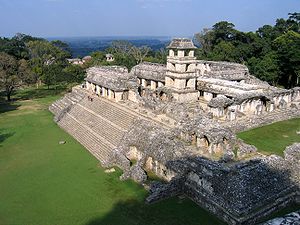 Templo de Palenque.Con frecuencia los templos religiosos más importantes se encontraban en la cima de las pirámides mayas, supuestamente por ser el lugar más cercano a los cielos. Mientras que descubrimientos recientes apuntan al uso extensivo de pirámides como tumbas, los templos en sí parecen raramente haber contenido entierros. La carencia de una cámara de entierros, sin embargo, permitía a los mayas sagrados el acceso, a lo sumo, a tres cuartos pequeños para ser usados para varios propósitos rituales. Situados en la cima de las pirámides, a más de 60 metros de altura, como en El Mirador, los templos eran impresionantes estructuras decoradas. Comúnmente tenían una cresta en el techo, o un gran muro superficial, estos templos pudieron haber servido como hitos propagandísticos. Como eran ocasionalmente las únicas estructuras que excedían la altura de la selva, las crestas sobre los templos eran a menudo esculpidas con representaciones de los gobernantes que podían ser vistos desde grandes distancias. Debajo de los orgullosos templos estaban las pirámides que eran, en última instancia, una serie de plataformas surcadas por empinados escalones que permitirían el acceso al templo.Otro concepto arquitectónico desarrollado en torno a las pirámides es el referido a las estructuras triádicas que desde el periodo preclásico medio caracterizaron a las ciudades mayas, particularmente las desarrolladas en las tierras bajas mayas del Petén guatemalteco, y que trascendieron hacia la península de Yucatán y otros lugares más occidentales de MesoaméricaCanchas de juego de pelotaArtículo principal: Juego de pelotaComo un aspecto integral del estilo de vida mesoamericano, su juego de pelota ritual y sus canchas fueron construidos por todo el imperio maya, a gran escala. Rodeada por dos lados por rampas escalonadas que dirigían a las plataformas ceremoniales o a templos pequeños, la cancha de juego de pelota tenía una forma de I mayúscula y se encontraba en todas las ciudades mayas, excepto en las más pequeñas.Éste se originó hacia el 2500 a. C. hasta el desarrollo del juego en el área maya en la región de los olmecas del Golfo de México. Los olmecas habitaban un territorio llamado "Olman" que significa "El País del Hule", en esta región existen unas esculturas que han sido ubicadas históricamente en el periodo preclásico (1800-100 a. C.). Algunos especialistas afirman que las colosales cabezas olmecas de piedra poseen una especie de casco en la cabeza. El juego de Pelota tuvo un papel ritual, político y posiblemente económico. El juego de Pelota simboliza la lucha entre las fuerzas opuestas del universo, es la lucha entre el bien y el mal, entre la luz y la oscuridad, la pelota en constante movimiento representa al movimiento de los astros y las fuerzas de la creación.Arte con plumasFue una manifestación artística muy apreciada en la cual utilizaban, sobre todo, las plumas de quetzal, para la elaboración de penachos y otros adornos.CerámicaFue rica y variada desde vasos y platos hasta objetos para culto. En su mayoría los objetos eran pintados con motivos geométrico aunque también representaban animales y figuras geométricas.La cerámica tiene paredes muy delgadas, formas simétricas, tintes de base caliza con paredes pulimentadas, muchos colores y excelente terminado de acuarela. Las piezas se cocían a temperaturas de hasta 800 grados en hornos abiertos. Las decoraciones incluyen textos escritos en maya con escenas de nobles, episodios militares, imágenes de gobernantes, de seres sobrenaturales, etc. Esto nos hace pensar que fueran hechas por artesanos nobles y firmadas por ellos para poder afianzar alianzas y como ajuar funerario.Escultura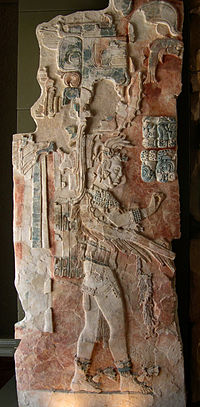 Bajorrelieve en el museo de sitio de Palenque.Para los diferentes trabajos en escultura, bajorrelieves, alto relieves y estelas utilizaron madera, estuco y piedra calcárea, ocasionalmente recubierta de estuco (pasta hecha de polvo de piedra calcárea, conchas y aglutinantes vegetales) pintado de diversos colores.Ejemplos más comunes en esculturaÁguila: animal sagrado. En muchas ocasiones se le ve con un corazón en su garra como alusión a un sacrificio humano. Chaac: (dios de la lluvia), representado normalmente por una larga trompa, ojos, orejas con sus aretes y una boca abierta con dientes afilados. Chac Mool: (símbolo religioso), probable que haya sido un lugar para colocar ofrendas (humanas o de otro tipo) o un trono. Tiene forma de un hombre que mira de lado, acostado, con las piernas plegadas (postura típica de un ejercicio abdominal) y las manos sosteniendo un plato sobre su estómago. Estas estatuas podrían representar prisioneros de guerra. Cruces: simbolizan las 4 direcciones o ángulos del mundo más el centro, también representa la planta del maíz. Dios descendente Ah Muken Kaab: (deidad muy vista en Tulum). Su nombre se explica al observar que siempre está con los pies arriba, los brazos y cabeza abajo y una cola en forma de avispa. Estelas: placas de madera o piedra en posición vertical que contienen diseños, escritura y calendáricas, para conmemorar eventos sobresalientes. Falos (penes): representan un culto a la fertilidad. Se encuentran sobre todo en Uxmal. La posición que tienen hace pensar que el semen entra a la tierra y la fertiliza. Flores: representan la fertilidad y la sexualidad. Greca: símbolo que representa al viento, nubes, lluvia, etc. Hombre serpiente emplumada: es otra de las representaciones del dios Kukulkán. Hombre barbado: en ocasiones es una probable representación de Kukulkán. Interpretaciones más modernas dicen que representa a la serpiente de la guerra Waxak Lahun Uva Kan. Jaguares: es el animal sagrado que representa al Sol en su paso por el inframundo, fue un probable trono. Kukulkán: (su culto acepta varios atributos). Es representado como una serpiente de cascabel con plumas. Planeta Venus: relacionado con la dualidad de la religión maya y con muchas cosas más, entre ellas la guerra. Portabanderas: estatuas de seres humanos que sostenían banderas que se encajaban en las manos. Serpientes de Cascabel: tienen atributos. Cuando salen de un cuerpo simbolizan la sangre y la fertilidad al convertirse en flores, cuando salen de vasijas representan el agua. Sistema de EscrituraArtículo principal: Escritura maya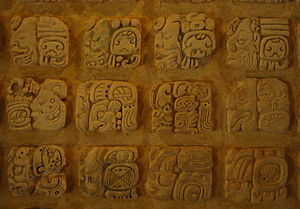 Jeroglíficos usados en la ciudad de Palenque.El sistema de escritura maya (a menudo llamada jeroglífica por un vago parecido superficial con la escritura del Antiguo Egipto, con la que no se relaciona) era una combinación de símbolos fonéticos e ideogramas, en realidad la estructura pictográfica es más parecida al chino, donde los ideogramas pueden anidarse para formar conceptos más complejos, a la vez que funcionar sólo como representaciones fonéticas. El desciframiento de la escritura maya ha sido un largo y laborioso proceso. Algunas partes de ésta fueron descifradas a finales del siglo XIX y a principios del siglo XX (en su mayoría partes relacionadas con números, el calendario, y astronomía), pero los mayores avances se hicieron en las décadas de 1960 y 1970, y se aceleraron de allí en adelante, de manera que ahora la mayoría de textos mayas pueden ser leídos casi completamente en sus idiomas originales. Los misioneros españoles, en su afán por imponer y arraigar la religión cristiana entre los indígenas, para acelerar el proceso de catequización, ordenaron la quema de todos los libros mayas poco después de la conquista.[1] El hecho fue un gran golpe a la conservación del conocimiento de la antigua escritura maya. Aunque muchas inscripciones en piedra aún sobreviven (la mayoría de ciudades que ya estaban abandonadas cuando llegaron los españoles), sólo tres libros y algunas páginas de un cuarto sobreviven de las antiguas bibliotecas. Terrones rectangulares de yeso son un descubrimiento frecuente en la arqueología maya; parecen ser restos de lo que una vez fueron libros, después de que todo el material orgánico se pudrió.En referencia a los pocos escritos mayas precolombinos aún existentes, Michael D. Coe, arqueólogo de la Universidad de Yale dijo:Nuestro conocimiento del pensamiento maya antiguo representa sólo una minúscula fracción del panorama completo, pues de los miles de libros en los que toda la extensión de sus rituales y conocimientos fueron registrados, sólo cuatro han sobrevivido hasta los tiempos modernos (como si todo lo que la posteridad supiera de nosotros estuviera basado en tres libros de oraciones y El Progreso del Peregrino).Michael D. Coe, The Maya, Londres: Thames y Hudson, 4ª ed., 1987, p. 161.En cuanto al estudio de la escritura maya existen dos versiones:Por la primera versión tenemos a los epigrafistas. Entre éstos comenzamos con Constantin Rafines, que en 1832 fue el primero que descifró los glifos numerales. Después tenemos al ruso Yuri Knorozov, quien realizó un estudio para descifrar la lengua maya, el cual fue bloqueado por varios arqueólogos. Sin embargo sus esfuerzos son ahora reconocidos por los estudiosos de la civilización maya. Actualmente existen cerca de 30 epigrafistas en el mundo.Por la segunda versión tenemos al Doctor Ramón Arzápalo Marín, filólogo y mayista (no epigrafista aunque conoce bien su lengua) quien declara que hasta el momento ha habido varios fracasos por descifrar la escritura maya, pues no es alfabética (como Diego de Landa propuso) ni silábica sino logoideográfica. En este tipo de escritura se dificulta la lectura al tener, como otras lenguas, expresiones populares y religiosas, frases idiomáticas, etc.Los progresos de los epigrafistas hacen que se puedan leer, entre otros documentos, las estelas y ahora han salido a la luz informaciones reveladoras, como las fechas, los acontecimientos, los nombres y cargos de los personajes, los lazos familiares y en ocasiones aparece la frase “se lo comió”, haciendo referencia al canibalismo ritual. El trabajo de los epigrafistas es muy interesante y son ellos quienes se encargan de descifrar la escritura maya. Varias universidades preparan actualmente más generaciones de epigrafistas.Hay que tener en cuenta la complejidad de este sistema de escritura ya que estudios recientes demuestran que los mayas usaban en sus textos el sistema alfabético y el sistema ideográfico incluso en la misma palabra.LiteraturaVéase también: Códice PérezHay pocos ejemplos de la literatura maya, pues muchos códices mayas (libros) fueron destruidos por el tiempo, la humedad o los misioneros españoles, y sólo se salvaron cuatro: El Códice de Dresde; el Códice Tro-Cortesiano, el Códice Peresiano y el Códice Grolier que se encuentran respectivamente en Dresde, Alemania; Madrid, España; París, Francia; y Ciudad de México, México. Los Libros de Chilam Balam, El Popol Vuh y Los Anales de los Cakchiqueles fueron escritos respectivamente en maya yucateco, quiché y cakchiquel utilizando el alfabeto latino traído por los españoles. Así, la “pureza” de estos libros está bajo sospecha pues los españoles pudieron haber influido de forma directa o indirecta, pero de cualquier forma, son libros mayas, es decir de los mayas que vivieron en tiempos de la colonia española. En el caso del Popol Vuh, el descubrimiento de un bajorrelieve de 1.500 años de antigüedad en la Acrópolis, (una pirámide de cerca de 75 m de altura) en Toniná, Chiapas, podría confirmar la autenticidad del Popol Vuh. La decoración muestra 4 dignatarios mayas, representando los señores del mundo subterráneo y a la guerra, la agricultura, el comercio y el respeto a la divinidad. Juan Yadeun, director de las excavaciones en Toniná, sostiene que, en el Popol Vuh y en otros antiguos textos, se encuentran muy a menudo descripciones de los cuatro dignatarios, llamados a representar la estructura y la iconografía misma del poder en el mundo maya clásico. Existen algunos otros libros mayas de la época de la conquista, como el Códice de Calkiní.MúsicaLa música maya se basaba en dos tipos de instrumentos: de viento (silbatos, flautas y caracoles) y de percusión (xilófono [tanto de piedra como de madera], caparazones de tortugas y bastones de madera). Los bastones de madera son huecos y tienen estrechos pasajes interiores que hacen sonar las semillas en su interior. No se conoció la música producida por instrumentos de cuerda (por ejemplo las guitarras). No conocemos muchos de los instrumentos hechos en madera que desaparecieron al paso del tiempo y la humedad.PinturaPracticaron la técnica al fresco y a veces plasmaron la perspectiva (como se observa en las pinturas de Bonampak, Chiapas, en las escenas de prisioneros de guerra martirizados), pues la mayor parte de las veces pintaron personajes de lado. Los personajes pequeños son representaciones de personas alejadas, de menor rango social o esclavos. Había varias capas de estuco con murales que no necesariamente repiten la decoración. También aparecen manos en positivo o negativo sobre los muros de los edificios de desconocido significado. Los tonos preferidos son los rojos y los azules.MatemáticasVéase también: Ciencia en Mesoamérica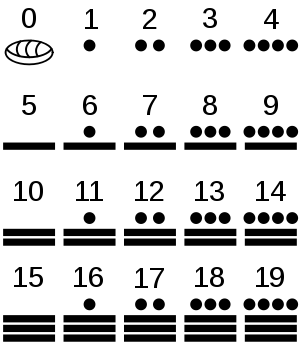 Los números mayas del 0 al 19.Al igual que otras civilizaciones mesoamericanas, los mayas utilizaban un sistema de numeración de base veinte (vigesimal) y de base cinco. También los mayas preclásicos (o sus predecesores olmecas) desarrollaron independientemente el concepto de cero alrededor del año 36 a. C.[2] (Este es el primer uso documentado de un cero como lo conocemos hoy en día, aunque los babilonios mucho antes habían desarrollado un parámetro de sustitución-0 que sólo se utilizaba entre otros dígitos), vale decir que parecen haber estado usando el concepto de cero siglos antes que en el viejo mundo, y las inscripciones los muestran en ocasiones trabajando con sumas de hasta cientos de millones y fechas tan extensas que tomaba varias líneas el poder representarlas. Produjeron observaciones astronómicas extremadamente precisas, sus diagramas de los movimientos de la Luna y los planetas son iguales o superiores a los de cualquier otra civilización trabajando a simple vista.Asimismo, como otras civilizaciones mesoamericanas, los mayas descubrieron una medida exacta de la duración del año solar, mucho más exacta que la usada en Europa con el calendario gregoriano.[cita requerida] Sin embargo, no usaron este modelo de duración en su calendario. En cambio, el calendario maya se basó en un año de duración exacta de 365 días, lo cual significa que el calendario tiene un error de un día cada cuatro años. En comparación, el calendario juliano usado en Europa desde tiempos de los romanos, hasta el siglo XVI, acumuló un error de un día cada 128 años. El calendario gregoriano moderno acumula un error de un día cada 3257 años, aproximadamente.[cita requerida]Decadencia de la cultura mayaLa caída de Teotihuacan, ocurrida en la segunda mitad del siglo VIII, permitió el florecimiento de los grandes núcleos de población que los pueblos mayas habían construido en las Tierras Altas. De esta suerte, Tikal, Toniná, Yaxchilán y muchas otras ciudades vivieron su época de mayor apogeo entre los siglos IX y X. Por mucho tiempo se insistió en que la razón del declive de los principales centros urbanos mayas era un misterio. Sin embargo, la intensa investigación arqueológica en la región que ocuparon estos Estados del período Clásico de Mesoamérica ha puesto de manifiesto algunas de las razones por las cuales los mayas se vieron precisados a abandonar las ciudades a la selva.En primer lugar, se trataba de pequeños Estados que se hallaban en guerra permanente unos con otros. Las estelas de Toniná indican que la élite gobernante de esa ciudad emprendió una agresiva campaña militar que la llevó a ocupar sitios tan importantes como Palenque, Piedras Negras y Bonampak. No es extraño que otros Estados de la región pudieran haber emprendido campañas similares, que habrían dejado arruinadas a varias ciudades. Por otra parte, en esta época tuvo lugar un desajuste climático como consecuencia del fenómeno de El Niño. El clima debió tener graves consecuencias para la agricultura en el Área Maya, como lo tuvo también en las tierras altas del Centro de México. Puesto que culturalmente estas catástrofes eran atribuidas a la inefectividad de la clase sacerdotal, la gente del pueblo debió lanzarse contra ellos, culpándolos de la escasez de alimentos y otros bienes necesarios para la vida. Uno de los síntomas de la decadencia maya en el período Clásico es la ausencia de monumentos conmemorativos (las llamadas estelas) posteriores al año 889 d. C., celebrada sólo en algunos sitios de la región. Durante los siguientes siglos, no volvería a emplearse la Cuenta Larga en las inscripciones calendáricas mesoamericanas, lo que pone de relieve la conclusión de una tradición cultural.Además de la Cuenta Larga (ese sistema de cuenta del tiempo que tanto ha sorprendido por su exactitud y abstracción), lo único que abandonaron los mayas del período clásico fueron las grandes ciudades. Nunca existió una migración masiva hacia Yucatán, aunque algunos grupos lo hubieran hecho. La mayor parte de la población se quedó en la zona, y durante el período posclásico contribuyeron a un nuevo período de apogeo, aunque no de la misma magnitud. El más importante de los Estados de las Tierras Altas en el período Posclásico fue el quiché, en Guatemala.Tanto los mayas de Yucatán como los de las Tierras Altas y la Costa del Pacífico recibieron la influencia de los pueblos migrantes provenientes del altiplano y el área oaxaqueña. Estos grupos fueron empujados a su vez por los antiguos pueblos que abandonaron la zona meridional de la altiplanicie Mexicana cuando el desastre ecológico hizo imposible la agricultura allí. En el sur, establecieron Estados independientes, con características culturales de ascendencia nahua. Entre estos grupos estaban los pipiles, que se establecieron en la costa de Guatemala y El Salvador. En la península de Yucatán, los pueblos nahuatlizados (fuera porque eran realmente nahuas o habían adoptado muchas de sus características, como los chontales) contribuyeron a un nuevo florecimiento de los pueblos mayas.Sin embargo, las rivalidades entre las élites de la región, apenas suavizadas por la presencia efímera de la Liga de Mayapán, terminaron por arruinar las grandes ciudades de Chichén Itzá, Uxmal y muchas otras, que fueron abandonadas por sus gobernantes. Cuando los españoles llegaron a Yucatán, encontraron la región dividida en pequeños Estados hostiles entre sí, razón por la que no fue difícil someterlos. Algunos grupos se refugiaron en el Petén, donde crearon un pequeño reino independiente con capital en Tayasal. La conquista de este reino independiente no se concretó hasta 1697.Las ruinas de las grandes ciudades antiguas estaban muy aisladas del mundo exterior y eran poco conocidas excepto por la gente nativa. En 1839, el viajero estadounidense John Lloyd Stephens, escuchando comentarios sobre ruinas perdidas en la selva, visitó Copán, Palenque, y otras ciudades con el arquitecto y dibujante Frederick Catherwood. Sus diarios ilustrados sobre las ruinas encendieron un fuerte interés en la región y sus habitantes (también en Estados Unidos y en Europa).Como se señaló en la introducción, los pueblos mayas no desaparecieron. Los mayas supervivientes aún habitan en el sureste de México, Belice, Honduras, El Salvador y Guatemala (en este último país, son el mayor componente étnico de la población).Personajes célebres mayasPeríodo clásicoZamná (Año 525 d. C.), sacerdote que guió a los Chanes (Itzáes) en su migración hacia el poniente de la península de Yucatán en la fundación de Chichén Itzá. Muere en Izamal. Período clásico tardíoJasaw Chan K'awiil I (682-734 d. C.) gobernante de Tikal, que le devolvió su estatus de superpotencia. Enterrado en Templo del Gran Jaguar o Templo I, llamado también Ah Cacao. K'inich Janaab' Pakal (603-683 dC), gobernante del estado maya de B'akaal, cuya sede era Palenque. Período Posclásico TardíoAh Mekat Tutul Xiu (¿-?), jefe de los tutul xiúes. Fundador, en conjunto con los itzáes de la Liga o Confederación de Mayapán. Hunac Ceel (¿-?), jefe de los cocomes. Alonso Raigoza (¿-?), último rey maya. Descubrimiento y ConquistaNachán Can (¿-?), halach uinik de Chactemal, padre de Zazil Há que entregó a su hija en matrimonio con Gonzalo Guerrero. Zazil Há (¿-?), hija del halach uinik de Chactemal quien fue dada en matrimonio al español Gonzalo Guerrero, iniciando así el mestizaje en el continente. Tecún Umán (1500?-1524), príncipe de los quiché-maya en Guatemala. Kaibil Balam, rey de los mam-maya en Guatemala. Nachi Cocom (¿-1541), halach uinik de Sotuta. Luchó contra Francisco de Montejo y León "el Mozo", durante la conquista de Yucatán. Príncipe Tutul Xiu (¿-?), halach uinik de Maní. Último de los gobernantes de los tutul xiúes. Se unió a Francisco de Montejo y León "el Mozo". Nah Pot Canché (¿-?), hijo del batab de Calkiní. Escribió el Códice de Calkiní. La ColoniaGaspar Antonio Xiú (1531 - 1610), nieto de Tutul Xiú. Autor de Relación de las costumbres de los indios de Yucatán. Ah Nakuk Pech (¿-?), batab maya. Autor de la Crónica de Chac-Xulub-Chen, en la que expresa la visión de los vencidos. Jacinto Canek (1730-1761), dirigente de la rebelión maya de Cisteil en 1761. Atanasio Tzul, rey de Totonicapan y prócer de la independencia de Guatemala y el resto de Centroamérica. Manuel Tot, independentista centroamericano, prócer de la conjura de Belem. Guerra de castasVéanse también: Historia de Yucatán y Guerra de CastasLos caciques mayas que se organizaron para iniciar en la Península de Yucatán lo que se denominó Guerra de Castas que empezó en 1848 y concluyó en 1902 fueron:Manuel Antonio Ay, dirigente maya. Cecilio Chi, (1820-1848) dirigente maya. Jacinto Pat, dirigente maya. Siglo XXRigoberta Menchú Tum (1959) Luchadora Social y Ganadora del Premio Nobel de la Paz. Chan Kin Viejo (¿1900? a 27 de diciembre de 1996), to'ohil de la comunidad, un anciano en el que recayó el peso de la tradición. Consejero, jefe espiritual y hombre sabio con amplios conocimientos míticos y rituales de la comunidad indígena maya lacandona. Véase tambiénDrogas enteogénicas y registro arqueológico Anexo:Vestigios arqueológicos mayas en el municipio de Mérida, Yucatán Lista de lugares mayas Referencias↑ Ver Historia de Yucatán en [1] ↑ Escritura maya, Los mayas, Bitágora BibliografíaAcosta García, María Alejandra, et al (2004). Atlas de México Educación Primaria. pp. 68, 70, 106 y 122. Segunda reimpresión. México: Comisión Nacional de Libros de Texto Gratuito. ISBN 970-18-8906-1.  Andrews, George F.. Arquitectura Mexicana. Arqueología Mexicana, Vol. 2, Num. 11, I-II-1995, p. 4-12. México: Editorial Raíces.  Campillo Cuautli, Héctor (1988). Diccionario Quintana Roo Enciclopedia Regional. pp.17-18. México: Fernández Editores.  – (1988). Diccionario Yucatán Enciclopedia Regional. pp. 13-15 y 27. México: Fernández Editores.  De la Garza, Mercedes & Ilia Nájera Coronado, Marta (2002). Religión maya. Colección: Enciclopedia Iberoamericana de Religiones nº 2. Madrid: Editorial Trotta. ISBN 978-84-8164-555-2.  Fernández Tejedo, Isabel. El Ppolom, mercaderillo o regatón. Arqueología Mexicana. Vol. V, Num. 20, XI-XII-1998, p. 46-53. México: Editorial Raíces.  Grube, Nikolai (ed.) (2006). Los mayas. Una civilización milenaria. Tandem Verlag GmbH: Ullmann & Könemann. ISBN 978-3-8331-1959-0.  Hernández García, José Arturo (2001). Maya-México.com. pp. 14, 15, 36, 45-54, 57-61, 69, 70 y 74. México.  León Cázares, María del Carmen. Hombres de maíz en tierra de pavos y venados. Arqueología Mexicana, Vol. V, Num. 28, Xi-XII-1997, p. 30-37. México: Editorial Raíces.  Manrique Castañeda, Leonardo, et al (1988). Atlas Cultural de México, Lingüística. p. 56 y 139. México: SEP, INAH y Grupo Editorial Planeta.  Nalda, Enrique & Balanzario, Sandra. La casa maya. Arqueología Mexicana, Vol. V, Num. 28, XI-XII-1997, p.6-13. México: Editorial Raíces.  Reents-Budet, Dorie. Cerámica maya. Vol. V, Num. 28, XI-XII-1997, p. 20-29. México: Editorial Raíces.  Rivera Dorado, Miguel (2006). El pensamiento religioso de los antiguos mayas. Colección: Paradigmas. Madrid: Editorial Trotta. ISBN 978-84-8164-871-3.  Roo, Quintana (1992). El libro de mi tierra. pp. 47-48. México. ISBN.  Tiesler Blos, Vera. El aspecto físico de los mayas. Arqueología Mexicana, Vol. V, Num. 28, XI-XII-1997, p. 14-19. México: Editorial Raíces.  Turok, Marta. Xiuhquilitl, nocheztli y tixinda. Arqueología Mexicana, Vol. III, Num. 17, I-II-1996, p. 26-33. México: Editorial Raíces.  VV. AA. (2002). 100 años de historia y de cuentos Lecturas para niños y jóvenes Antología. tomo 1. Pp. 114, 115, 117. México: Editorial Offset. ISBN 970-18-8147-8 (Obra completa), ISBN 970-18-8148-6 SEP.  Cultura mayaCultura maya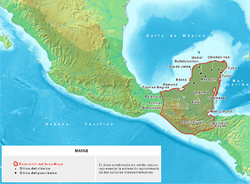 Extensión del área maya y sus principales sitios.Extensión del área maya y sus principales sitios.DatosDatosCronología:Aproximadamente
2000 a. C. - 1546 d. C.Localización:MesoaméricaContenido1 Antecedentes e historia 1.1 Preclásico maya 1.2 Período Clásico 1.3 Período Posclásico 2 La sociedad 2.1 Aldeas "vivienda" 2.2 Vestimenta 2.3 La mujer y su posición social 2.4 Rasgos físicos 3 Estructura de la civilización maya 3.1 Organización social 3.2 Organización política (gobierno) 3.3 Organización religiosa (personajes de la estructura religiosa) 3.4 Organización económica 3.4.1 Comercio 3.4.2 Moneda 3.4.3 Propiedad de la tierra 3.4.4 Transporte marítimo 3.4.5 Transporte terrestre 3.5 Principales pueblos o naciones mayas 3.5.1 Naciones mayas principales 3.5.2 Pueblos mayas minoritarios 4 Manifestaciones culturales 4.1 Religión 4.1.1 Dioses mayas 4.1.2 Concepción del Mundo 4.1.3 Ritos 4.1.3.1 Elementos de las ceremonias 4.1.4 La muerte en la religión maya 4.1.5 Sacrificios humanos 4.1.6 El juego de pelota 5 Las artes 6 Arquitectura 6.1 Diseño urbano 6.2 Materiales de construcción 6.3 Proceso de construcción 6.4 Estilos arquitectónicos regionales 6.5 Construcciones notables 6.5.1 Plataformas ceremoniales 6.5.2 Palacios 6.5.3 Grupos E 6.5.4 Pirámides y templos 6.5.5 Canchas de juego de pelota 7 Arte con plumas 8 Cerámica 9 Escultura 9.1 Ejemplos más comunes en escultura 10 Sistema de Escritura 11 Literatura 12 Música 13 Pintura 14 Matemáticas 15 Decadencia de la cultura maya 16 Personajes célebres mayas 17 Véase también 18 Referencias 19 Bibliografía 20 Enlaces externos 